Стимпанк: Век разумаСборник материалов ПетербургаОглавлениеАнонс Санкт-Петербурга	3Городские легенды	4Легенды Санкт-Петербурга	4Архив	5Золотая рота	5Заметка в «Русской правде» о покушении на императора Александра II	6Расклад звезд на политическом небосклоне Российской империи	7Смольный институт	8Речь Алисы Масариковой на торжестве в честь семилетия Петербургской конвенции	9Открыт первый российский эстернат!	10Раскрыта таинственная секта демонопоклонников!	11Романовская премия 1877 года	12Манифест Развития	12Стимпанк по-русски	13Национальный вопрос в России	16Университет	17Академические стипендии	17Факультеты	18Студенческие общества	18Практика	19Титулы	20Положения о Романовской премии	21Закон	22Роскошь и Ордена	27Общие положения	27Европейская мода	28«Жизнь по чину» в Петербурге	28Ювелирное дело	30Ордена и шифры	30Награды Британской империи	31Награды Австро-Венгерской империи	32Награды Российской империи	33Сетка ролей Санкт-Петербурга	34Анонс Санкт-Петербурга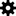 «Россия — мировая империя славян» «Технология, Самодержавие, Народность» — доктрина Николая I, принятая после широкого распространения паровых машин Черепанова.«Уверенность в собственной правоте я черпаю из уверенности в правоте России» — А. Горчаков, канцлер Российской Империи«Восточный орел — от морей до морей» — девиз 74-го Пехотного ставропольского полка, героев покорения Западного Кавказа и обороны Баязета.Строгая, патриархальная страна великих просторов, великих деяний и великих людей.Пар, повсеместно проникший в жизнь, помог обустроить её, сковать расхлябанность строгой сетью железных дорог, упорядочить жизнь и придать ей осмысленность.Великая идея, захватившая Империю после наведения порядка в собственной стране — объединение под русским флагом всех славян, стала, по меткому замечанию Льва Николаевича Толстого, «тем стержнем, опираясь на который, вьюн русского духа взмыл до самых высот и постучался во врата Небесного Града».Ради этой идеи и благодаря железной воле «железного» императора были искоренены разгильдяйство, разброд, казнокрадство и головотяпство. В Империи установлен порядок и дисциплина, вся жизнь подчинена Табелю о Рангах и строгим Уложениям, регламентирующим, как каждый должен служить России. Классный чин определяет человека, и каждый может достичь высот в карьере благодаря одним только уму и деловитости.«Вот неудобство — оттенять то или другое сословие в смысле какого-то преимущественного права на преданность престолу и отечеству. В этом все равны» — К. ПобедоносцевКаждый русский, вне зависимости от сословия, крови и пола, служит своей Родине, и это служение — главная его цель и смысл существования.Каждый русский убеждён в правоте России и её великого пути.Каждый верит в Великую Идею (государственную или свою собственную).Ключевые терминыСлужба — только в служении государству может реализоваться человек в России, только принося пользу обществу и стране. При этом служба разнообразна — и военная, и полицейская, и гражданская, и инженерная, и медицинская, и коммерческая, преподавательская, и даже писательская. Каждый на своём месте служит Родине.Идейность — каждый русский — человек не только образованный, но и тонко чувствующий, переживающий то, что с ним происходит, и рефлексирующий это, при этом верящий в свою Идею и следующий ей.Литература — источниками для нас является не столько история, сколько литература. Как Великая Русская — Толстой и Достоевский, так и современная — Акунин и Пикуль. Художественное слово — основа России.Табель о Рангах — жизнь в России регламентирована, и права и обязанности человека определяет его ранг. Знаки различия на обязательном мундире — главный способ обозначить, кто ты и что ты.Технология — прогресс — важнейшая часть жизни России, вырвавший её из дикости и необразованности. Служение прогрессу — одно из самых почётных.Самодержавие — народ предан царю и верит в него, царь управляет страной по своей монаршей воле, суверенно и самостоятельно, с достоинством неся бремя власти, и за это любим.Народность — необходимость придерживаться собственных традиций и отвергать иностранное влияние, необходимость борьбы с западными идеями вольнодумства и смутьянства (так называемыми «свободой мысли», «свободой личности» и «индивидуализмом»), стойкость в отстаивании собственных интересов и несгибаемость перед лицом любого противника.Типичный русскийСлужилый человек. Военный, чиновник, врач или инженер. Неизменно одетый в строгий мундир, кичащийся не богатством или знатностью, а званием и полезностью Родине (которая единственно звание определяет)Романтик и мечтатель. Студент, писатель или поэт, живущий высокой Идеей, благородный и вдохновенный.Ключевые словаИмперия от морей до морей, мундиры, панславянизм, служение, Отечество, литература, место в обществе, технология, самодержавие, народность.Городские легендыЭто истории, которые знает каждый житель города. Откуда? Резонный вопрос. Возможно, услышал в детстве, или прочитал в газете, или (о, это самый верный способ!) услышал в кабаке от подвыпившего незнакомца. Это — отличные байки для вновь прибывших. И никто, разумеется, не воспринимает эти истории слишком серьезно.Легенды Санкт-ПетербургаПризрак ростовщикаЖил на Фонтанке ростовщик. И такой он был хитрый, осторожный и бережливый, что стал, поговаривали, богаче самого императора. Был у того ростовщика единственный сын. Но и тот боялся попросить у отца лишнюю копейку. Раз юноша проигрался в дым, оставшись в больших долгах. Боясь рассказать о случившемся отцу, юноша с горя сиганул в Фонтанку с Инженерного моста и погиб. Когда соседи пришли к старику рассказать о случившемся, они не застали того дома. Не объявился он и позже. Ходили слухи, что он увидел произошедшее в окно и последовал за сыном. Но и богатства его бесследно исчезли. Однако с тех пор на Фонтанке, поговаривают, ночью прохожие видят старого ростовщика, идущего по мосту. А ещё говорят, что если кто под гнетом финансовых невзгод решит свести счеты с жизнью на этом мосту, к нему подходит старик и предлагает денег в долг. А на вопрос: «А какие условия?», отвечает: «Я сам возьму позже с тебя долг, будь спокоен».Пиковая дамаЖила в Петербурге одна красавица, Акулина Григорьевна Гревцева. Была она молода, обеспечена, при титуле. Юноши стрелялись из-за одного её нелестного замечания в свой адрес. Замуж она не спешила, ей доставляло большее удовольствие разбивать чаяния бесконечной череды кавалеров. Подлинной страстью Акулины были карточные игры. Азартнее женщины не видало зеленое сукно. Однажды ночью случилось неизбежное. Акулина проиграла за карточным столом всё свое состояние. Случилось так, что за тем же столом сидел в ту ночь граф Сен-Жермен. Говорят, один из его подручных был застрелен на дуэли, случившейся из-за взбалмошности Акулины. Сен-Жермен подошел к красавице и пообещал хорошую сумму денег, а также маленький секрет выигрыша, если та исполнит его маленькую прихоть. Акулина была уверена, что знала, о чем он. Но Сен-Жермен попросил каплю её крови. С того для Акулина Григорьевна блистательно играла в карты, но дурнела на глазах. Уже через несколько месяцев едва ли кто-то счел бы её привлекательной, а вскоре она и вовсе пугала своим видом. До конца жизни её окружение составляли только девочки-бесприданницы, которых она брала в компаньонки и пыталась измучить своими придирками и капризами. Картёжники тоже сторонились её, называя за глаза «Пиковой дамой».Часы на Думской башнеЧасам на башне Городской думы долго не везло. Пятьдесят лет простояла башня и двенадцать часовщиков пытались предложить новейшие часовые механизмы. Часы на Думской башне начинали врать, не проработав и года. Тринадцатым был мастер Винтер. Он утверждал, что был знаменитейшим часовщиком Баварии. Только достоверных сведений о нем ни у кого из дипломатов не было. Однако городское управление дало часовщику шанс. Винтер работал всего несколько суток, и день и ночь не покидая башню. И в пятницу перед Пасхой Невский проспект впервые услышал бой часов. Они были торжественно открыты через несколько дней. Винтер должен был получить свой гонорар, но произошел странный казус. Мастер наотрез отказался отдавать городскому управлению ключ от часов. Он клялся, что часы будут идти точно сотню лет. Но кто ж ему верил? Часовщик покинул город, осыпая его проклятиями, не получив денег. Но часы Винтера с тех пор не соврали ни на минуту.АрхивЗолотая ротаКогда-то на месте Сенного рынка был дикий лес. Темное и гиблое место. Ни животные, ни птицы не селились в нем. А люди, попавшие туда, уже не возвращались обратно. Они либо пропадали без следа, либо оставались в лесу и становились отъявленными преступниками. Поговаривают, что это лес так извращал человеческие души. Если ты слаб, то поддашься темной стороне своей души, а если найдешь силы сопротивляться — лес уничтожит тебя.Но однажды в лесу появился один человек и назвал себя хозяином этих мест. Выгнал всех бандитов и объявил, что больше не позволит твориться несправедливости. Он собрал вокруг себя единомышленников и назвал их Золотой ротой. Они дали обет защищать слабых и беззащитных — тех, кто сам не может постоять за себя. Если ты несчастный человек, которому негде искать помощи, Рота может отомстить твоему обидчику.Откуда взялся основатель Роты — никому доподлинно не известно. Одни говорят, что это был один из местных разбойников. Другие — что это дворянин, который потерял при страшных обстоятельствах всех своих близких и пошел в лес искать смерти. А третьи вообще считают, что это была девушка, которую изнасиловали и бросили в лесу в надежде, что ее найдут разбойники.Лес уже давно вырублен, а на его месте построен Сенной рынок. Поговаривают, что Золотая рота до сих пор существует.Ходят слухи, что и основатель Роты до сих пор жив. По-прежнему молод и полон сил. Люди рассказывают разные легенды, связанные с его чудесным бессмертием.По одной версии, Основатель нашел в лесу разваленную избушку. На чердаке он обнаружил странный механизм, похожий на маятник. Приведя устройство в движение, Основатель обрел необыкновенную силу. Затем спрятал механизм в ларчик, а ларчик зарыл в погребе избушки. Поговаривают, странный механизм и сейчас закопан где-то под Сенным рынком. И что основатель Золотой роты не умрет, пока маятник движется.По другой версии, Основатель нашел первое древо, с которого начался дикий лес. И тут ему было видение, как обрести вечную жизнь. Для этого нужно убить трех самых отъявленных негодяев, собрать их кровь и оросить ею первое древо. Затем срубить его и вырезать из самой сердцевины ствола амулет — пока этот амулет надет на человека, тот неуязвим. Ни раны, ни болезни, ни старость ему не страшны.Еще рассказывают, что как-то в лес забрел сумасшедший ученый-медик. Основатель оказал ему какую-то услугу, а тот стал его личным врачом. Со временем ученый заменил Основателю все конечности и органы на механические, потому-то он до сих пор и жив.Насколько всё это правда — никто доподлинно не знает. Но Золотую роту до сих пор любят упоминать, когда происходят странные и запутанные истории.Заметка в «Русской правде» о покушении на императора Александра IIНедавно состоялось очередное покушение на императора Александра II, который совершал свою обычную утреннюю прогулку в окрестностях Зимнего дворца без охраны и без спутников. Русский царь всегда предпочитал быть ближе к своим подданным. Даже после покушения 1873 года, когда медики Академии Пирогова едва спасли его жизнь, он не изменил своим привычкам — несмотря на ограничения системы протезов ( известной как «паровой трон»), а также настоятельные просьбы родных и близких и презирая возможные опасности.По сообщениям источников, близких к петербургской жандармерии, нигилистами была заложена на пути императора, в районе канала Грибоедова, оглушающая бомба. После взрыва на императорскую особу напали двое нигилистов, в то время как трое других немедля испугались и попытались скрыться на петербургских улицах от привлеченных взрывом жандармов.Остальные подробности скрыты в интересах подследственных.Нашему корреспонденту удалось узнать лишь то, что осужденная на лечение в венском Наррентурме Вера Засулич, вероятно, была связана с этим покушением.Источник в лечебнице, просивший не раскрывать его имени, прокомментировал это так: «Нигилизм — настоящая болезнь, по-своему — бич современной России, чума нашего времени. Всё новые молодые люди заражаются этим безумством. Возможно, речь идет даже об инфицировании: после контакта с одним больным заражаются другие. Думается, что молодые люди подвержены этому вирусу больше, чем люди, умудренные опытом и уже нашедшие себя в жизни. Если вы заметили у себя первые симптомы: ваши учителя и наставники кажутся вам бесполезными стариками, вы ощущаете подавленную агрессию, подвергаете сомнению законы общества, — обратитесь к нашим специалистам, не дожидаясь терминальной стадии. То, что в начале можно предотвратить несколькими терапевтическими беседами, в будущем потребует долгого и серьезного лечения!»Расклад звезд на политическом небосклоне Российской империиНыне идет двадцать второй год царствования императора Александра II. Вдохновленные множеством реформ, подданные активно как никогда обсуждают возможное будущее Российской империи — и как государства, и как монархии. «Русская правда» не может стоять в стороне — и не может не помочь вдумчивому читателю сориентироваться в хитросплетениях российской политики.Трагическая смерть цесаревича Николая, всеобщего любимца и, несомненно, крайне одаренного юноши, изрядно взбаламутила российское общество. В 1865 году наследником стал цесаревич Александр Александрович — и споры из-за этого не умолкают до сих пор. На данный момент наиболее ярко о себе заявляют три партии, чьи взгляды по вопросу о непосредственном наследнике императора расположились под наиболее острыми углами друг к другу.Прежде других мы скажем о тех, кто придерживается охранительных взглядов. По их мнению, порядок наследования, установленный императором Павлом I, был хорош для предыдущих поколений — он будет хорош и для нас. Императору наследует только старший сын, как было установлено. Многие «охранители» на деле симпатизируют не самому цесаревичу, а цесаревне Марии Федоровне. А за слухами, что восшествие на престол сестры английской принцессы Уэльской Александры укрепит связи с Британской империей, определенно ничего не стоит: цесаревна достаточно известна своими дипломатическими талантами и тактом, чтобы вызывать симпатию подданных.Лишь немногим иной позиции придерживаются центристы наших дней. Хотя закон Павла I достаточно хорош, нелепо следовать ему слепо. Многие считают, что цесаревич Александр по своим душевным склонностям не предназначен для царствования, но был бы идеальным полководцем на службе империи. Достойно ему — как говорят «центристы» — взять пример со своего двоюродного деда, великого князя Константина Павловича, признавшего большие права младшего брата Николая и отрекшегося от российского престола. Хотя сам великий князь Владимир публично никак на права брата не претендует и даже поддерживает его, все понимают, кого «центристы» считают более приспособленным к управлению империей.Особняком стоят люди, которые с радостью приняли все перемены в российском обществе, принесенные царем-реформатором, и считают, что основные принципы прогресса должны торжествовать во всех сферах жизни. Они призывают вернуться к старому закону Петра I, провозглашавшему верховенство заслуг над происхождением и для наследования престола. Император, по их мнению, должен назначать своего наследника, несмотря на порядок старшинства и близости к императорской фамилии. Среди так называемых «прогрессистов» есть разные взгляды на то, какой наследник был бы более достойным — но чаще всего звучат имена великой княжны Марии Александровны и князя Георгия Долгорукова. Оба проекта определенно имеют свои недостатки: первая замужем за английским принцем, а второй пусть и признанный ребенок, но внебрачный, на что достойное общество не может не смотреть с предубеждением.Какой же точки зрения придерживается сам император? Ответ на этот вопрос никому, увы, неизвестен.* * *На той же странице, что и эта статья, расположено неприметное объявление.Сегодня состоялось браковенчание императора Всероссийского Александра II и княжны Екатерины Михайловны Долгоруковой. В связи с незавершенным трауром по усопшей императрице Марии Александровне церемония была скромной и празднование не имело место.Княжне Е. М. Долгоруковой и детям ее указом Императора дарован титул светлейших князей Юрьевских, а также малолетним князьям Юрьевским дарованы все права, принадлежащие законным детям императорской фамилии.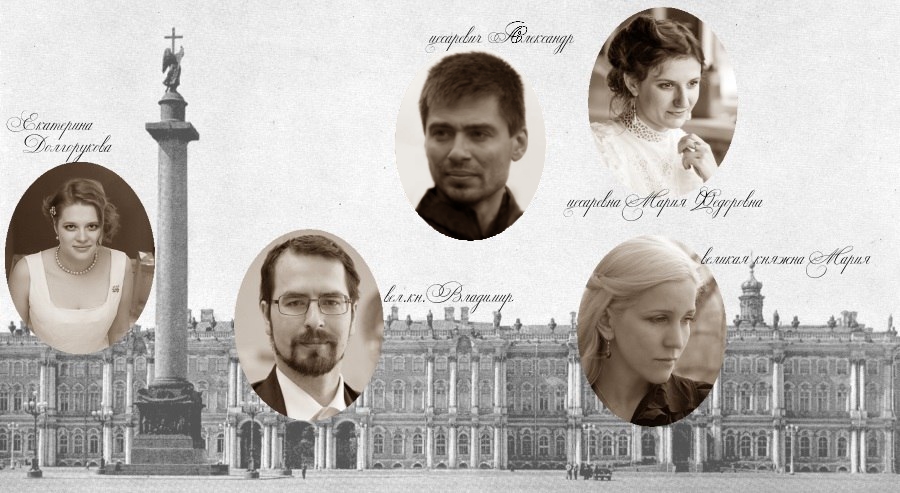 Смольный институтСмольный институт всегда был особым местом в Петербурге: из его стен выходили жены первых лиц Российской Империи, на приеме для смолянок сам Александр Освободитель встретил юную Катеньку Долгорукову, которой в будущем суждено разбить его семью.Институт был основан по приказу Императрицы Екатерины II в 1764 году. Уже тогда мудрая монархиня предвидела, что в скором времени на основании изобретений Ломоносова общество изменится — а значит, пора готовить людей, которым предстоит жить в этом изменившемся обществе. По уставу, девочки должны были поступать в заведение не старше шестилетнего возраста и оставаться там двенадцать лет, причем с родителей бралась расписка, что они не будут требовать их назад ни под каким предлогом до истечения этого срока. Императрица надеялась, удалив детей на долгий срок от невежественной среды и вернув туда уже развитую и облагороженную девушку, способствовать смягчению нравов и создать «новую породу людей». Каждый из дворян мог, если пожелает, поручить своих дочерей государственной заботе.С 1848 года институт начал принимать в небольшом числе и иностранных слушательниц. Время от времени можно было встретить на ступенях у входа в Смольный испанскую инфанту, обсуждающую с цесаревичем открытия Архимеда, или немецкую принцессу, показывающую грузинскому князю чертежи.Изначально в Смольный институт принимали дочерей потомственных дворян. Но с 1859 года в Смольный стали принимать и дочерей из семей простого люда. В этот момент были введены два класса — «золотой», для дворянок, и «белый», для остальных. Тем не менее, кроме раздельного учебного процесса классы никак не отличались. В дальнейшем два потока сохранились, но девушки простого сословия, чьи отцы добились значительных успехов, начали попадать в «золотой» класс, а девицы из семей знатных, но обедневших — в «белый».Все выпускницы Смольного института носят известный вензель и регулярно собираются на посиделки с кофе и десертами, чтобы обсудить последние моды и сплетни дворов всего мира.Последняя директриса Смольного института — Мария Павловна Леонтьева. Многие сомневались: впишется ли Леонтьева, яро сражавшаяся за сохранение старых порядков и особого статуса Смольного с Бекетовым, в Университет? Ответа на этот вопрос никто так и не узнал: в 1874 году Мария Павловна умерла. Говорят, что именно реорганизация Смольного свела ее в могилу: не выдержало сердце. Деканом новообразованного Смольного факультата Санкт-Петербургского университета стала великая княгиня Александра Иосифовна.Речь Алисы Масариковой на торжестве в честь семилетия Петербургской конвенцииСегодня мы празднуем семь лет со дня ратификации Петербургских конвенций. Полагаю, не будет преувеличением сказать, что этот документ — итог тяжелой работы множества людей — знаменовал собой парадигматический сдвиг нашей цивилизации.Но было бы ошибкой считать, что самое сложное уже позади, и настало время расслабиться и наслаждаться нашими общими достижениями. Мы находимся в начале долгого пути, и нам предстоит еще много работы. Простите, что напоминаю об этом в такой день — просто, по моему глубокому убеждению, помнить об этом надо во всякий день, во всякую минуту.Мои соратники из МКК много рассказали о соблюдении буквы и духа Конвенции в разных сферах, особенное значение отводя здесь развитию технических наук. Я же хотела бы поговорить о важности такой нередко недооцениваемой в Век разума сферы, как гуманитарное знание; в первую очередь о том, почему для нас важно изучать человека и общество.Завоевания Века разума несомненны, но мы не должны забывать о том, что разум человека несовершенен и подвержен многим искажениям. Так, люди склонны подменять установку «мы там, где правда» на суждение «правда там, где мы». Стремление к добру — на оценку себя как безусловного носителя добра. Истину, которая не всегда приятна и приглядна — на возвышающую человека ложь. Так многие начинания, вознесшиеся мощно, сворачивали в сторону свой бег и теряли имя действия.Для ученого, как и для всякого человека, стремящегося быть подлинно разумным, нет ничего опаснее, чем утратить критическое восприятие действительности и себя в ней. Изучение человеческого мышления, присущих ему искажений и методов борьбы с этими искажениями — важная задача, которую Век разума ставит перед гуманитарными науками. Мы назвали посвященную этим вопросам науку антропософией. Двери Петербургского университета открыты для всех, кто стремится познать свой разум и усовершенствовать его.Другой вопрос, который ставит перед нами эпоха — каким станет человек в изменившемся обществе? Положив конец насилию и кровопролитным войнам, составлявшим прежде важную часть человеческой деятельности, как мы влияем на человеческую природу? Где проходит граница между свободой человека и его ответственностью перед обществом?Если мы считаем, что изменения в человеке неизбежны, случатся они сами собой или нам предстоит направить их? Я говорю сейчас не о несчастных больных людях, патологически склонных к насилию и злодеянием, забота о которых — удел специалистов в области человеческой психики. Я говорю о людях обычных, о нас с вами. Какие изменения предстоят как нам, так и людям будущих поколений? Что нам надлежит предпринять, чтоб эти изменения свершились благоприятным образом?Благотворительность, если понимать ее как визиты дам–попечительниц с корзинками провизии в бедные районы, осталась в прошлом. Сейчас, благодаря завоеваниям Века разума, никто не лишен пищи и крова над головой. У всякого человека есть возможность получить образование и найти себя в общественно полезной деятельности, сообразно своим талантам и склонностям. Но значит ли это, что время для помощи людям прошло? Что мы можем сделать друг для друга?Это лишь малая часть вопросов, которые ставит перед нами наше время. Я вижу нашу задачу в том, чтоб искать ответы на них со всей возможной беспристрастностью. Многие верят, что высшие силы, всеблагие ангелы, добрые духи поддерживают и направляют человечество в его развитии по пути гуманности и прогресса. Что ж, даже если и так, все равно никто, кроме самого человека, не ответит на вопрос, кто он такой на самом деле и как ему реализовать свое подлинное предназначение в этом мире.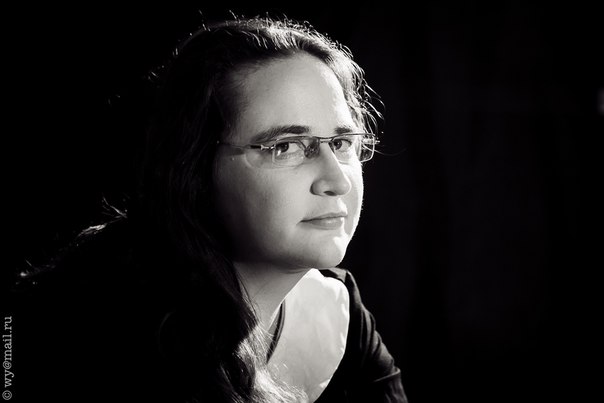 Открыт первый российский эстернат!Статья в Русской правде от мая 1876 годаИзвестная английская благотворительница леди Эстер Клерк Максвелл, радением которой в Лондоне и Вене устроены так называмые «эстернаты», образцовые приюты для сирот, объявила, что и на берегах Северной Венеции наконец–то откроются двери первого заведения подобного рода.Леди Эстер только начинает свою деятельность в России — но искренне надеется, что разработанные ей новаторские педагогические программы помогут улучшить и русское общество. Также англичанка нашла «совершенно очаровательной» и «очень вдохновляющей» систему государственной службы, принятую в России. «В Великобритании и Австро–Венгрии эстернаты уже помогли найти себя многим талантливым подросткам, — сообщила леди Эстер нашему изданию. — Но и в Лондоне, и в Вене мне во многом приходилось выстраивать систему с нуля. Здесь же, в далекой России, я вижу плодотворное поле, которое многие года помогало росткам таланта пробиваться к солнцу. И моя система воспитания станет достойным дополнением к вашим русским образовательным традициям».Раскрыта таинственная секта демонопоклонников!Статья в Русской правде от ноября 1876 годаТаинственная секта демонопоклонников раскрыта на берегах Невы. А принесли эту заразу, как выдолжно быть догадались, — из того самого Туманного Альбиона, знаменитого своей тягой ко всему декаденствующему и необъяснимому.Под предлогом организации приютов для детей–сирот англичанка леди Эстер Максвелл (да–да, вы не ошиблись — мать того самого Максвелла, героя научной хроники и фигуры легендарной для всяческого студента!).Не стоит недооценивать коварство госпожи Максвелл: прикрываясь заботой о сиротах, она сумела получить августейшее благословение и личное внимание самой императрицы Марии Александровны. Символично, что англичанка арендовала на Сенном рынке Дом с Мефистофелем, известный своим барельефом с демоническим изображением.Не так давно в подвале дома прогремел взрыв. Как стало известно, Эстер Максвелл подорвала себя при попытке ареста жандармерией, докопавшейся до сути ее грязных планов по смущению юных разумов странными мистическими бреднями.Теперь нам остается только догадываться, что же на самом деле происходило в этих «эстернатах». Судя по устройству комнат доходного дома, там было устроено нечто вроде тайной лаборатории. Неназванный источник из жандармерии полагает, что там изготовлялись адские машины для террористической организации нигилистов. Другой источник сообщил, что в эстернате была секта, поклоняющаяся демону Азазелю и поводящая тайные ритуалы с целью прибытия оного демона на землю, включаяющая тайные оргии и кровавые жертвы.Как бы то ни было, расследование продолжается. А мы предупреждаем читателей: не стоит верить англичанам, приносящим дары!Романовская премия 1877 года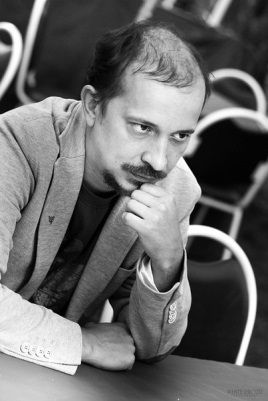 14 ноября 1877 года императорским указом была утверждена Романовская премия, призванная поощрить высочайшие достижения мысли человеческой в различных областях науки.В начале 1878 года были названы первые лауреаты:Сергей Мосин,сэр Джеймс Клерк Максвелл,Алиса Масарикова,Франтишка Кржижик,полковник Себастьян МакДрагдал.Объявление последнего имени вызвало некоторый скандал, подоплека вот в чем: в начале весны 1877 года пушки поступили на вооружение армии Ее Величества и союзников и стремительно принесли значительные успехи по всем линиям на турецком фронте. И уже к концу апреля пушки появились на вооружении императорской армии. В течение недели война была прекращена, Сан-Стефанский мирный договор подписан.Газеты цитируют слова великого князя Владимира Александровича, что он пьет за здоровье инженерного гения МакДрагдала и за его вклад в прекращение войн и мир во всем мире.Напоминаем нашим читателям, что князь Владимир, будучи министром науки, также является командующим одной из армий Российской империи: знаменитый «Баязет», безусловно, в той войне был на передней линии фронта.Официальный комментарий Зимнего дворца: «Было бы неразумно отрицать, что пушки господина МакДрагдала являются одним из самых заметных изобретений последнего года, а это, безусловно, и является фокусом Романовской премии» (господин Тютчев, императорский цензор).Это формулировка признана весьма расплывчатой и не объясняющей крайне бестактное высказывание князя Владимира.До сих пор остается интригой, явится или нет полковник МакДрагдал на торжественное вручение премии (состоится летом 1878 года в Зимнем дворце).Манифест РазвитияВеликий князь Владимир Александрович — человек,
широко распространивший «средства практического гуманизма»Наступивший Век разума, столь успешно разрешивший часть извечных вопросов бытия, поставил перед нами ряд новых вызовов, красноречиво описанных в недавних статьях мыслителей современности. Все изложенные проблемы в высшей степени сложны, и, как это уже сейчас понятно, потребуют для своего преодоления скоординированного усилия от всего человечества.Единый и оптимистичный ответ на встающие вопросы предельно ясен: это Развитие! Неуклонное, последовательное Развитие силами разума Человека!Для чего теперь живет человек?.. Чтобы он, и каждый вокруг него, и каждый после него — жил лучше! Развитие техники ведет нас в царство всеобщего блага. Паровой конь идет на смену крестьянской лошадке. Теперь крестьянин сможет поднять еще не распаханные, целинные просторы! Голод и нужда останутся в прошлом.Что будет, когда неосвоенные пространства Земли закончатся?.. Погрузимся в глубины океанов и воспарим в эмпиреи! Поднимите головы — над нами сияют тысячи тысяч солнц и мириады планет. Нам нужен новый Колумб, который откроет их. А прежде нужны новые братья Монгольфье, которые дадут человечеству «лодки» для плаванья в сферах мирового эфира.Для чего живет офицер и солдат, когда один боевой робот заменяет армию?.. Это хороший вопрос. Хоть я и влюблен в этих пыхтящих колоссов, но все-таки полем битвы должен править человек, его воля, а не воля машины. Так вернем же Человека в этот вид современного спорта, дадим ему нужное средство. И пусть новый Давид сможет победить Огромного Парового Голиафа!Законы и правила нашей жизни недостаточно совершенны?.. Лучшие умы, ученые и мыслители, способны создать новые, более совершенные! Соберем их вместе — пусть творят дивный, чудесный новый мир! А мы проверим эти законы на ограниченной практике, и, если они окажутся хороши, перейдем на них. Ведь именно так следует поступать разумно.Но каков же важнейший инструмент Развития, который позволит нам ускорить шаги прогресса, превратить их сначала в стремительный бег, а потом — в неостановимый полет?Это открытость знания — свободный обмен идеями и результатами научных изысканий. И посему публично объявляется о начале проекта «Скрижали Науки». Отныне на досках Санкт-Петербургского императорского университета будут публиковаться описания важнейших новаторских достижений человеческого гения. Без платы! Для всех! Навсегда!Слава Развитию! Слава Науке!Стимпанк по-русскиБлагодарим автора текста — Ксению БычковуЭтот текст — размышления, возникшие в процессе подготовки к игре. Они изрядно опираются на мастерские тексты, но не только. И, конечно, они нуждаются в дополнениях других игроков региона. Он временами полушутлив, но, право же, о серьезных вещах можно только так.Предсказать, как поведет себя Россия, — невозможно, это всегда загадка, больше того — головоломка, нет — тайна за семью печатями. У. ЧерчилльВообще-то стимпанк изначально про викторианство. И всё условно-стимпанковское автоматом отсылает наши мысли к Туманному Альбиону. Меж тем, на игре про стимпанк будет три державы, а вот игроки будут преимущественно русские :)Поэтому нам показалось немаловажным поговорить о тех чертах и особенностях, которые сделают нас чуть более русскими, чем остальных.ВнешнееВсе, что поможет сделать игру и взаимодействия персонажей атмосфернее.Обращения, выражения и словаЕсть множество слов, не устаревших, но весьма создающих ощущение России XIX века: авось, алтын, сударь, голубушка, служивый, булат, батюшка и матушка, ну или папенька и маменька, далее на ваш вкус, словарь устаревших слов в помощь — http://oldword.ru.СлавяницаПозвольте, господа, предложить вамъ весьма удобный рессурсъ для оформленія писемъ, газетъ и документовъ — «Славяница».АнтуражСлавянофильство и почвенничество почвенничество уже оформились и набрали силу, поэтому в Петербурге будут крайне уместны в быту разнообразные традиционно русские детали: национальные узоры, посуда с гжелью и хохломой, русские романсы и «Калинка» из маленьких колонок, самовары (паровые), тульские пряники, баранки, квас, медведь, водка, балалайка.Вообще, в смысле антуража немного клюквы не повредит — это весело, узнаваемо, а потом — где же еще, как не в стимпанке?Внешний видКстати, именно в это время мужчины снова обзавелись окладистыми бородами, а Толстой ходил в лаптях и рубашке-косоворотке. Это, возможно, слишком, но есть множество деталей, которые подчеркнут принадлежность к стране и хорошо будут сочетаться с форменными мундирами:усы и бакенбарды;косы для девушек;высокие сапоги;меховая отделка;вышивка шнуром и парчовой нитью;кокошники для девушек (и вообще детали форменного русского придворного платья —http://eregwen.livejournal.com/830535.html).ВнутреннееНу а теперь немного о загадочной русской душе. Всё это не аксиомы, скорее предложение и повод к диалогу.Род и семьяРусские, особенно дворяне, хорошо знают, откуда они и кто их предки. Особенно если речь идет о родах, которые насчитывают несколько сотен лет. Пусть мир отказался от ошибок прошлого, это не мешает нам гордиться своей историей и своими достижениями.Еще больше значат живые родственники. И если новый век уравнял женщин в правах с мужчинами, то уважение к главе семьи, будь то отец или мать, никуда не исчезло. Главу семьи уважают, с ним считаются, а перед тем как отправиться на важное дело, будь то война или женитьба :) — просят благословения.ЧестьНе меньше чем семья, для русских важна честь — их, их семьи, их рода, их друзей, их страны, их работы, их изобретений. Не осрамить самому и другим не дать. Ну, а если честь задевают — спускать негоже. Еще 20 лет назад дуэли были трагедией и варварством, но сейчас это вполне цивилизванный способ решить непримиримые разногласия. Спортивные шпаги, парализующие пистолеты и другие достойные способы — к услугам господ и, разумеется, дам. Да, если на дуэли нет секундантов, это уже обыкновенная драка!Горячая кровьНет, бывают, конечно, и меланхоличные русские, но, кажется, в Век разума мода на них быстро прошла. Русский человек легко загорается, легко впадает в гнев и легко же отходит.Ну и, чего греха таить, гуляют русские тоже так, что легенды складывают. С цыганами, танцами, шампанское открывают саблей, черную икру мажут прямо на раков. КДПВ: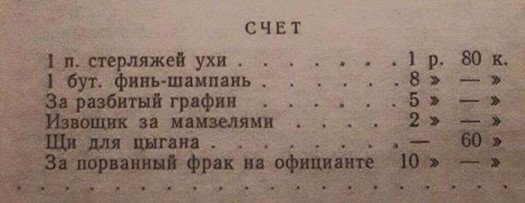 В общем-то тут придется сделать оговорку, что в Век разума не пристало рвать фраки на официантах, а на ролевых играх пристало опьянение изображать, а не являть. Но все остальное — цыгане, музыка, широта души и дерзость порывов — все это можно и нужно. В оперу — так в Вену, выпить эля — так в Лондон, а вообще гулять — так с музыкой и широко. Ну и, конечно, какой русский не любит быстрой езды?ЛиричностьЕсли меланхоличность не в ходу, то лиричность — очень. Русские эмоциональны, чувствительны (особенно смолоду) и поэтичны. Кто умеет писать — делает это при каждом удобном случае. Остальные — читают. Любимый поэт, любимый писатель, любимая пьеса — у каждого русского есть такие. А если нет, то это потому, что нет возможности выбрать меж столькими гениями. Особый шик — цитировать что-то из любимого уместно случаю.СлужбаВ общем-то, не всегда это конкретное место или конкретный человек. Но вообще-то русский человек Века разума всегда знает, для чего он дышит. У каждого русского есть своя миссия — маленькая или большая, и хватит сил и веры (и напыщенности, чего уж там).ПанславизмРоссия — империя и амбиции у нее имперские. А славяне должны держаться вместе. И путь у России свой. Вообще-то тут все не так однозначно, но точно одно — каждый русский имеет мнение по данному вопросу :)Императорская властьСвященна. Тут ни убавить ни прибавить. Покушения на императора — немыслимое злодеяние, куда страшнее, чем любое другое покушение. Россия без царя невозможна, «Жизнь за царя» уже более 50 лет не сходит со сцены.Национальный вопрос в РоссииНациональный вопрос в России на нашей игре стоит иначе, чем в других странах (тот самый особенный путь).У нас нет малых притесненных наций, борющихся за свои права, и какой-либо розни на национальной почве.Тот, кто живет и служит в России – русский, каких бы корней он ни был. Можно быть русским немцем (например, исследователь Эдуард Толль или фон Клюгенау из «Баязета»), русским англичанином и даже русским евреем. Это не говоря о тех народах, малые родины которых входят в состав Империи: грузины, финны, мало— и белороссы, татары и казаки – все они безусловно русские.Стать русским можно и на игре. Любой иностранец, поступающий на государственную службу (после проверки в жандармерии, разумеется), считается русским.Соответственно, никто не дискриминируется по национальному признаку, ни официально, ни неформально, ни на бытовом уровне. Ко всем одинаково относятся, как к русским.Те люди, которые искренне служат России, также разделяют эту парадигму. Они могут пить горилку каждый вечер или шнапс строго по пятницам, говорить с варшавским акцентом или играть на домре, носить папаху или кипу, короче говоря, сохранять национальную идентичность, но при этом все они считают себя русскими, а Россию – своей Родиной. Такова особенность самосознания жителей многонациональной Империи в нашей альтернативной вселенной.Есть конечно и те, кто, формально считаясь гражданами Империи, не считают себя русскими. Два восстания в Польше раскололи ее общество на лоялистов, которые считают себя русскими и подданными Российской короны, и сепаратистов, желающих отделения Царства Польского от России, не признающих себя русскими и ненавидящих всё русское, включая технологию и прогресс, принесенный имперской властью.Служебный вопросТем не менее, общество имеет расслоение, и связано оно с отношением к службе. Люди делятся на тех, кто имеет классный чин и находится на государственной службе (или работают на частных предприятиях, но при этом все равно служат Родине, как инженеры Путиловского завода), и тех, кто служит самому себе (своему капиталу, например). Вне зависимости от социального положения служащий – уважаемый человек, находящийся на своем месте. Не служащий – человек второго сорта, не нашедший своего места в механизме государства.УниверситетСанкт-Петербургский императорский университет был основан по приказу Петра I в 1724 году, чтобы воплотить в жизнь мечты и чаяния поднимающейся Российской империи. Когда-то пост ректора Университета занимал сам первооткрыватель красной ртути Михаил Ломоносов.Раньше выпускники Университета, особенно хирурги, нередко покидали родные берега и работали по всему миру (как, например, София Ковалевская). Но сейчас руководство Университета предлагает своим выпускникам достойную работу в Петербурге. Многие иностранные специалисты считают за честь приобщиться к петербургской академической традиции и принять приглашение о работе в Университете.Девиз: Hic tuta perennat (Здесь в безопасности пребывает) 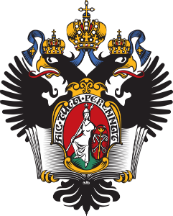 Академические стипендииСтуденты учатся бесплатно, зачисляются/отчисляются приказом ректора по представлениям деканов соответствующих факультетов.Некоторые студенты получают стипендии, позволяющие им жить на более широкую ногу (и меньше зависеть от родственников), больше времени посвящая учебе и возможно даже вкладываясь в собственные небольшие проекты.На данный момент существуют:Императорская стипендия — учреждена семь лет назад Домом Романовых, один из которых и выбирает лучших из лучших, которые ее удостоятся; студенты эту стипендию по-простому зовут грантом, а получивших ее шутливо именуют «грантами»;стипендия Международного Красного креста — присуждается по решению Президента МККК;Путиловская стипендия — присуждается наиболее талантливому из обучающихся на техническом факультете по выбору лично Н. И. Путилова;Пироговская стипендия — присуждается наиболее талантливому из обучающихся на медико-химическом факультете по личному выбору главы клиники Н. И. Пирогова.На игре могут быть учреждены новые стипендии (или закрыты текущие из-за недостатка средств).ФакультетыТехнический факультет. Старейший и, как часто можно услышать от его выпускников, самый престижный факультет. Именно студенты-техники начали и поддерживают традицию публичных лекций и практикумов для народа.Медико-химический факультет. Студенты-медики ассистируют на операциях хирургам Академии Пирогова, уникального центра протезирования.Историко-географический факультет. Руководит кафедрой Екатерина Шлиман, дама сумасбродная и отчаянно смелая. Своими студентами занимается сама и, говорят, не особенно церемонится с ними. Большую часть времени студенты пропадают в библиотеках и экспедициях.Юридический факультет. Именно он поставляет кадры для государственной службы. У «законников» традиционно нет проблем со стажировкой, вакансий больше, чем претендующих на них.Смольный институт. Был присоединен к Университету пять лет назад. Его курирует великая княгиня Александра Иосифовна, добродетели и чести образец. Традиционно Смольный поставляет дипломатов Империи. В данный момент смолянки посещают те же лекции и претендуют на те же места, что и выпускники Юридического факультета. Все еще раздаются голоса о грубом нарушении традиций Смольного, но руководство Университета уверено, что подобное послужит вящей пользе молодых людей.Юнкерские курсы. Над ними шефствует отставной генерал Платов, герой Севастополя. Наравне с военной подготовкой юнкеры получают базовое медицинское либо техническое образование.Стажируются молодые люди в жандармерии, в полиции, при Генеральном штабе. Однако золотая мечта каждого юнкера — подняться на борт одного из трех ОБЧР на службе Российской Империи: «Баязета», «Исмаила» или легендарной «Плевны».Студенческие обществаОбщества — это то, что объединяет студентов помимо учебы и совместных занятий. Практически все общества состоят из учащихся на разных направлениях. Хотя формально общества — студенческие, выпускники Университета тоже нередко заглядывают в те кружки, в которые ходили во время обучения.«Византийское братство». «Первые два Рима погибли, третий не погибнет, а четвёртому не бывать» — для них не пустые слова. Члены Византийского братства искренне считают Российскую империю наследницей Византии, с тех самых времен, как царь Иоанн III женился на Софии Палеолог, племяннице (и наследнице) последнего византийского императора.«Чистый разум». Основная часть членов общества — студенты с технического факультета, видят своей целью всеобщее просвещение. Они организуют открытые лекции, уговаривают нерешительных немедля поступить в Университет и всякому разъясняют важнейшую роль прогресса. Подчас рассказывают о достижениях современной науки столь яростно, что заслужили негласное прозвище «проповедники». Проводятся эти занятия в одном из домов на Сенном рынке, вход на них свободный. Подробности всегда можно узнать в трактире «Веселый медведь» (где члены «Чистого разума» также любят просто собраться и за стопкой-другой провести научный диспут).«Священная дружина». Относительно новый и малочисленный кружок. Создан под впечатлением от недавних покушений на императора Александра II. Члены этого общества, вдохновляясь примером русских богатырей, поставили себе дерзновенную цель — защиту России от новых нигилистических выпадов. Лидер Дружины тщательно отбирает тех, кто в него войдет, и не каждый удостаивается этой чести.«Любовники смерти». Декадентский кружок, по слухам — навеянный Туманным Альбионом. Здесь тайком пробуют курить опиум, читают стихи английских поэтов (и собственные неловкие сочинения), а также рассуждают о тщете всего сущего и границах познания. Члены общества берут себе псевдонимы персонажей комедии дель арте, будто бы им и так недостаточно таинственности.ПрактикаПрактика — критерий истины. Все студенты Университета находятся на последнем курсе, уже получили необходимые теоретические знания и сейчас проходят практику в соответствии с выбранной специальностью.Практика — это возможность попробовать интересующую профессию, чтобы понять, подходит ли она тебе. Каждому факультету доступны вакансии в разных учреждениях; на следующий день студент может перейти на практику в другое учреждение.Практика — это возможность уже сейчас начать служить Родине и войти в высокие кабинеты. Традиционно помощники всех, даже самых влиятельных государственных деятелей (включая камер-юнкера при Его Императорском Величестве) — студенты-практиканты.На время прохождения практики всем студентам присваивается временный 8-й чин коллежского асессора.Распределение на практику осуществляет проректор Полина Ивановна Вышеградская по представлению деканов факультетов. Распределение происходит каждый день, и каждый попадёт на своё место, но не обязательно туда, куда хотел. Все хотят служить на наземном крейсере, и мало кто хочет сбивать сапоги в полицейской части на Сенном. Но стране важны все её слуги.ТитулыТитулование при обращении к лицам императорской семьи или дворянского происхожденияВ России существовали титулы, употреблявшиеся при обращении к членам Императорского дома Романовых и лицам дворянского происхождения:«Ваше Императорское Величество» — к императору, императрице и вдовствующей императрице (Александр II);«Ваше Императорское Высочество» — к цесарю и цесаревне, великим князьям и великим княгиням, великим княжнам (Александр Александрович, Владимир Александрович, Мария Федоровна, Мария Павловна);«Ваша светлость» — к герцогам; младшим детям правнуков императора и их мужским потомкам, а также к светлейшим князьям по пожалованию (княгиня Юрьевская, дети княгини Юрьевской, князь Горчаков);«Ваше сиятельство» — к князьям, графам;«Ваше благородие» — к баронам и всем остальным дворянам.Титулование при обращении к лицам, имеющим чины в соответствии с «Табелем о рангах»При обращении к лицам, имевшим те или иные чины в соответствии с «Табелем о рангах», нижестоящие обязаны употреблять следующие титулы (в зависимости от класса):«Ваше высокопревосходительство» — к лицам в чинах 1–3-го классов (статский советник, тайный советник, действительный тайный советник);«Ваше благородие» — к лицам в чинах 4–6-го классов (титулярный советник, коллежский асессор, надворный советник).Положения о Романовской премииРомановская премия присваивается тем, кто в течение предыдущего года внес наибольший вклад в развитие человечества:за наиболее важное открытие или изобретение в области физики;за наиболее важное открытие или изобретение в области химии;за наиболее важное открытие или изобретение в области физиологии или медицины;за наибольший вклад в содействие установлению мира во всем мире.Премия присваивается наиболее достойным кандидатам, вне зависимости от наличия подданства Российской империи.Чтобы претендовать на получение премии, работа должны быть выпущена в письменном виде или быть широко доступной в других формах, которые будут определены для своей области.Сумма премии может быть поровну разделена между двумя работами в одной области, каждая из которых считается достойной премии. Если работа, которая вознаграждается, была подготовлена двумя или тремя лицами, премия может быть присуждена им совместно. Ни в коем случае премия не может быть разделена между более чем тремя лицами.Премия не может быть присуждена посмертно. Однако если претендент был жив в момент объявления о присуждении ему премии, но умер до церемонии вручения, то премию получают его наследники.Премия может никому не присуждаться, если члены соответствующего комитета не нашли достойных работ среди выдвинутых на соискание.Для каждой номинации победителя определяет комитет, в который входят представители императорской семьи, Санкт-Петербургского императорского университета и Медико-хирургической академии Пирогова. Личности членов комитета публично не разглашаются во избежание пристрастного ангажемента до определения победителя текущего года. Члены комитета не могут претендовать на получение премии. Апелляции на решение комитета не принимаются.Чтобы стать претендентом на премию, необходимо быть номинированным в письменной форме лицом, в компетенцию которого входит назначение такового. Личное заявление на премию не принимается. К лицам, имеющим право на номинирование претендентов, относятся:профессора Санкт-Петербургского императорского университета и Медико-хирургической академии Пирогова;профессора Марлебонской лаборатории, Исследовательского бюро Максвелла, Исследовательского бюро Ады Лавлейс, Исследовательского бюро Брюнеля, Исследовательского бюро О'Фланнигэн;мастера Гильдии Святого Иосифа;профессора химико-фармакологической корпорации «Эшернё», представители Международного комитета Красного Креста.Победитель должен прочитать лекцию по теме, касающейся работы, за которую присуждена премия. Такая лекция должна быть дана не позднее, чем через шесть месяцев после присуждения премии, в Санкт-Петербургском императорском университете, а случае премии за мир — в Международном комитете Красного Креста в Вене.Известные лауреаты Романовской премииСергей Мосин (пистолет Мосина, премия в области физики);полковник Себастьян МакДрагал (пушки МакДрагала, премия в области физики);сэр Джеймс Клерк Максвелл (за прототип Огромного Боевого Человекоподобного Робота, премия в области физики);Франтишка Кржижик (премия в области химии);Алиса Масарикова (Петербургские конвенции, премия за содействие установлению мира во всем мире).ЗаконВведениеИмператор Всероссийский есть монарх самодержавный и неограниченный. Повиноваться верховной Его власти, не токмо за страх, но и за совесть, cам Бог повелевает.Все предначертания законов потом восходят на Высочайшее усмотрение.В случае неясности или недостатка существующего закона каждое место и правительство имеет право представить о том по порядку своему начальству вплоть до Правительствующего Министерства по принадлежности.Новые законы обнародуются во всеобщее известие.Закон действует только на будущее время. Никакой закон не имеет обратного действия.Никто не может отговариваться неведением закона.Закон, в надлежащем порядке обнародованный, должен быть свято и нерушимо исполняем всеми и каждым, без различия званий, чина и пола.Общие положения о судеПока вина обвиняемого не доказана, действует презумпция невиновности.Судебное дело рассматривается судьей единолично.Судья в своем решении независим и подчиняется только закону.Судебное решение частного дела имеет силу закона для того дела, по коему оно состоялось.Невыполнение решения суда или его требования карается штрафом.Судья единовременно выслушивает обе стороны, свидетелей — и выносит решение.Судья может отложить судебное разбирательство.Суд заседает дважды в день: с 13:00 до 16:00 и с 17:00 до 21:00, но судья по своему усмотрению может объявить перерыв или перенести время и дату рассмотрения частного дела.Судья осуществляет суд и выносит приговор обвиняемым в мелких преступлениях. Судебное разбирательство такого рода не требует защитника и обвинителя.Судебное разбирательство строго регламентировано и ограничено по времени.На решение судьи по частному делу может быть подана жалоба Императору Всероссийскому.Обвиняемый имеет право на суд с участием присяжных заседателей. В этом случае он заявляет ходатайство судье до судебного разбирательства. А судья по своему усмотрению принимает решение о привлечении присяжных заседателей или нет.Коллегия присяжных состоит из трех человек.В этом случае до рассмотрения дела судья назначает по своему усмотрению присяжных. Те, кто был извещен, что он присяжный, но не пришел на рассмотрение дела, наказываются штрафом.Присяжные получают вознаграждение.Все присяжные должны быть не предвзяты, не связаны с обвиняемым и не заинтересованы в исходе дела.Рассмотрение конкретного частного дела рассматривается одним и тем же составом присяжных.Присяжные должны ответить на вопрос, в каких конкретно пунктах виновен подозреваемый. Решение суда присяжных выносится простым большинством голосов.В случае если обвиняемый признан присяжными виновным, судья назначает наказание в соответствии с законом и комментарием присяжных.Судебный процесс и правила поведения в судеРазбирательство дела ведется в судебном заседании с обязательным извещением лиц, участвующих в деле, о времени заседания.В начале заседания судья открывает судебное заседание, проверяет явку участников. В процессе разбирательства судебным заседанием руководит судья.Порядок в судебном заседании поддерживает жандармерия.При входе судьи в зал судебного заседания все присутствующие в зале встают. Решение по делу все находящиеся в зале судебного заседания выслушивают стоя.У судьи есть судебный колокольчик, когда он звенит, надлежит замолчать.Во время судебного разбирательства к судье следует обращаться со словами: «Уважаемый суд» или «Ваша честь». Говорить в суде надлежит только стоя.Отступление от этого правила может быть отменено судьей в частном порядке.Все лица обязаны соблюдать правила поведения в суде. В противном случае лицо по требованию судьи может быть удалено из зала судебного заседания.Судья может наложить штраф на того, кто нарушает правила поведения в суде и ведет себя неблагочинно.Судья ведет заседание и предоставляет слово сторонам.Все свидетели должны быть заявлены судье (или его секретарю) не позднее чем за 20 минут до слушания. Защитник и обвинитель могут ознакомиться со списком свидетелей.Обвинителю следует изложить, какие деяния совершил обвиняемый, и после того сформулировать обвинение.Защитник может и должен указать на доказательства невиновности обвиняемого. На наличие обстоятельств, устраняющих виновность, смягчающих вину, исключающих уголовную ответственность.Начинается судебное заседание с выступлений обвинителя и защитника.Сначала обвинителю, а затем защитнику предоставляется по две минуты для объявления своего мнения.На каждый пункт обвинения у защитника и обвинителя есть возможность задавать вопросы свидетелям или обвиняемому по существу спора. Каждый вопрос и ответ должен длиться не более двух минут.После опроса свидетелей и обвиняемого сначала обвинитель, а затем защитник выступают с заключительным словом. Время речи не должно превышать три минуты.Обвиняемый может выступить с заключительной речью, но не более трех минут.В случае судебного процесса с участием присяжных судья формулирует вопросы для них.Присяжные могут совещаться пять минут и сообщить вердикт судье.Судья имеет право изменить пункты обвинения. В этом случае защитнику и обвинителю дается право задать по два вопроса обвиняемым или свидетелям, чтобы уточнить свою позицию.Судья принимает решение и оглашает его в зале судебного заседания.В особых случаях по усмотрению судьи время выступлений может быть продлено.Уложение о наказанияхПреступлением в Российской империи признается как противозаконное деяние (действие), так и неисполнение того, что под страхом наказания предписано законом (бездействие).За преступления и проступки по роду и мере важности оных виновные подвергаются наказаниям.Мера наказания определяется судьей и может быть применена как одна, так и несколько мер, предусмотренных за это преступление или проступок.Преступления делятся на два вида — тяжкие преступления и проступки.К проступкам относятся оскорбление достоинства, мелкие кражи и т.п.Тяжким преступлением является в первую очередь убийство и преступления против Императора, смертоубийство или покушение на смертоубийство, а также принадлежность к сообществу, имеющему целью противодействие распоряжениям правительства (терроризм), изобретение средств, способных причинить смерть человеку, причинение увечий человеку, похищение людей и удержание их против воли. Во всех остальных случаях решение остается за судьей.Виды наказания:лишение всех прав состояния и направление виновного в Наррентурм на лечение;лишение всех прав состояния и содержание под стражей в течение определенного времени;исключение из службы;отрешение (удаление) от должности, лишение звания, чина (с сохранением на службе);общественные работы;денежные взыскания (штраф, взыскания в пользу других лиц);отторжение (конфискация) имущества;обязательство публичных извинений;публичное устное внушение.Обстоятельства, уменьшающие вину и тяжесть наказания, которые могут быть приняты во внимание:виновный добровольно и с чистосердечным раскаянием сознался в преступлении;преступление учинено по легкомыслию, слабоумию, глупости или крайней невежественности, которыми пользовались другие;преступление учинено вследствие крайнего раздражения, вызванного оскорблением или обидой;виновный по совершении преступления старался отвратить хотя бы некоторые из последствий оного и возместить вред.Обвиняемый на стадии расследования может быть освобожден судьей под залог, который вносится в суд в виде денег или ценных бумаг. Залог возвращается только в случае вынесения оправдательного решения.Размер залога определяется судьей с учетом характера и тяжести вменяемого преступления.Особенная часть1. Преступления против священной особы Государя Императора и членов Императорского дома.Санкция: лишение всех прав и состояния, исключение из службы, направление в Наррентурм на лечение.2. Смертоубийство или покушение на смертоубийство. Санкция: лишение всех прав состояния, исключение из службы, направление в Наррентурм на лечение.3. Нанесение увечья, ран и других повреждений. Санкция: лишение всех прав состояния на время, денежные взыскания (штраф, взыскания в пользу других лиц), направление в Наррентурм на лечение.4. Изобретение/изготовление средств, способных причинить смерть человеку. Санкция: лишение всех прав и состояния и направление в Наррентурм на лечение, денежные взыскания (штраф, взыскания в пользу других лиц), общественные работы, публичное устное внушение.5. Похищение людей и удержание их против воли. Санкция: лишение всех прав и состояния и направление в Наррентурм на лечение, денежные взыскания (штраф, взыскания в пользу других лиц), отторжение (конфискация) имущества, обязательство публичных извинений.6. Принадлежность к сообществу, имеющему целью противодействие распоряжениям правительства, или возбуждение неповиновения установленным от него властям, или разрушение основ общественной жизни: семейного союза и собственности (терроризм). Санкция: лишение всех прав состояния, исключение из службы, денежные взыскания (штраф, взыскания в пользу других лиц), направление в Наррентурм на лечение.7. Государственная измена (а именно: умысел передать государство или его часть другому государю или правителю; возбуждение иностранной державы к войне против России, оказание помощи неприятелю во время войны; в том числе шпионаж; выдача государственной тайны; злоупотребление доверием со стороны чиновника или дипломата, уполномоченного заключить трактат с иностранной державой).Санкция: исключение из службы, штраф, лишение всех прав состояния.8. Составление или распространение письменных или печатных объявлений, воззваний или сочинений с целью возбудить к бунту или явному неповиновению властям. Санкция: отрешение (удаление) от должности, лишение звания, чина (с сохранением на службе), штраф.9. Сопротивление распоряжениям правительства и неповиновение властям. Санкция: штраф.10. Бунт против власти верховной. Санкция: лишение всех прав и состояния, исключение из службы, денежные взыскания (штраф, взыскания в пользу других лиц), публичное устное внушение.11. Составление злонамеренных шаек в целях совершения преступлений. Санкция: публичное устное внушение, общественные работы.12. Побег из-под стражи, освобождение арестантов, заведомое укрывательство преступников. Санкция:исключение из службы, штраф, публичное устное внушение.13. Оскорбление и явное неуважение к общественным местам. Санкция: штраф, общественные работы.14. Нарушение долга подчиненности (всякое нарушение обязанности повиноваться). Санкция:публичное устное внушение, обязательство публичных извинений, штраф, отрешение (удаление) от должности, лишение звания, чина (с сохранением на службе).15. Уклонение от воинской повинности. Санкция: публичное устное внушение, штраф.16. Самовольное составление подложных указов или предписаний и других исходящих от правительства бумаг. Санкция: штраф, отрешение (удаление) от должности, лишение звания, чина (с сохранением на службе), публичное устное внушение.17. Подделка или уменьшение достоинства монеты. Санкция: штраф, денежные взыскания в пользу других лиц.18. Подделка государственных кредитных бумаг. Санкция: штраф, денежные взыскания в пользу других лиц, публичное устное внушение.19. Похищение бумаг или вещей. Санкция: штраф, взыскания в пользу другого лица, обязательство публичных извинений.20. Лжеприсяга. Санкция: отрешение (удаление) от должности, лишение звания, чина (с сохранением на службе).21. Мздоимство (получение подарка или денег за исполнение служебных обязанностей или получение денег или подарка за исполнение противозаконных действий). Санкция: штраф, публичное устное внушение, отрешение (удаление) от должности, лишение звания, чина с сохранением на службе.22. Личное оскорбление. Санкция: денежное взыскание в пользу оскорбленного, обязательство публичных извинений.23. Участие в поединках, дуэлях. Санкция: публичное устное внушение, штраф.24. Поджог. Санкция: денежное взыскание в пользу другого лица, общественные работы, штраф, публичное устное внушение.25. Истребление или повреждение чужого имущества посредством взрыва пороха или газа.Санкция: денежное взыскание в пользу третьего лица, штраф, публичное устное внушение.26. Разбой (нападение с применением насилия в целях кражи чужого имущества). Санкция: исключение из службы, публичное устное внушение, штраф, отторжение (конфискация) имущества.27. Грабеж (открытая кража чужого имущества). Санкция: отрешение (удаление) от должности, лишение звания, чина (с сохранением на службе), публичное устное внушение, штраф, отторжение (конфискация) имущества.28. Кража (тайное завладение чужим имуществом). Санкция: публичное устное внушение, штраф, отторжение (конфискация) имущества.29. Мошенничество. Санкция: отрешение (удаление) от должности, лишение звания, чина (с сохранением на службе), публичное устное внушение, штраф.30. Прекращение работ (забастовки, стачки). Санкция: денежные взыскания (штраф, взыскания в пользу других лиц), публичное устное внушение.31. Подстрекательство других к приостановке работы посредством угроз. Санкция: штраф, публичное устное внушение.32. Выдача заработной платы рабочим не деньгами, а товарами, продуктами либо ценными бумагами. Санкция: денежные взыскания (штраф, взыскания в пользу других лиц), обязательство публичных извинений, общественные работы.Роскошь и ОрденаОбщие положенияБонусы и привилегии, которые дают роскошь и ордена, полностью остаются на отыгрыш игроков.На полигоне присутствует энное количество вариантов драгоценных камней, как самостоятельных, так и в составе украшений либо орденов. Они явно отличаются от прочей бижутерии, вводятся в игру мастерами. Камни существуют двух размеров — большие и малые, четырех основных цветов: синий, фиолетовый,зеленый, красный.Крайне редкие камни — большие зеленые и красные, их находят очень редко и оттого они ценятся больше.Камни покупаются с рук или у ювелиров в виде готовых украшений или орденов (Сваровски, Фаберже), добываются приключенцами в отдаленных землях, продаются как средство вложения денег и т. п.Украшения можно добывать в приключениях, создавать, красть, покупать, подделывать, переделывать. Вручать как награды, как взятки, в знак чувств, продавать, проигрывать, пропивать. Использовать как суррогатную валюту. Их можно сравнивать, ими можно гордиться, их можно стыдиться.Дальнейший текст является рекомендацией, как стремиться к более роскошной жизни в Вене и Петербурге и что принято и не принято в связи с этим. Практичные лондонцы нередко игнорируют правила хорошего тона и могут даже на прием к королеве явиться одетыми неприлично скромно. Тем не менее, европейская мода и многих из них не оставляет равнодушными, а обладатели «молодого капитала» желают обладать всем, что сделает их похожими на «старую аристократию».Европейская модаКаждое утро императрица Австро-Венгрии (в начале игры это Елизавета Баварская) выбирает одно из украшений с большим камнем. Именно этот цвет камня становится самым модным в этот день. Об этом обязательно выходит статья в первом же номере венской газеты; как правило, журналист модного обозрения не стесняется и пройтись по тому, кого же хотела императрица своим выбором уязвить.Каждый, для кого мода хоть что-то значит, должен раздобыть украшение с таким камнем, чтобы носить его в течение дня. Многие примы Венской оперы просто не примут подарок из камней не того цвета.Главное событие модной жизни — бал в Венской опере. На балу все стараются выставить напоказ свои модные драгоценности или же скрыть их отсутствие. Всем модным — почет и уважение; все, кто «не смог», стараются избежать неловких замечаний. Помимо монархов держав и их супругов, в Императорскую ложу могут быть приглашены только соответствующе шикарным образом одетые дамы и господа.Финал — утренняя газета. В той же колонке о моде, где объявляется новый цвет, автор пишет, кто вчера на балу выглядел чудесно с модными камнями, а у кого начались проблемы. Те, кто не был на балу, из газеты узнают, «с кем дружить, а с кем не стоит». «Жизнь по чину» в ПетербургеВ имперской России статус чрезвычайно важен. Все живут по чину. Полковнику положены квартира в 5 комнат с кухней, кухаркой и горничной. Генералу — паровая карета, флигель в собственном доме, дворецкий и дворник.На нашей игре это моделируется драгоценными камнями, они же — символы статуса.Статус — то, что помогает понять окружающим, кто перед ними. Успешный и уважаемый человек, который может и имеет право себе позволить многое. Или простой студент, пока еще ничего не добившийся в жизни.Чин — показатель профессионализма, наличие камней — социальное соответствие должности, способность человека «устроиться» в жизни и обеспечить себя и свою семью.Украшения с драгоценными статусными камнями — это негласное указание на то, как следует вести себя с теми или иными людьми. А также наличие привилегий. Например:Человека без камней можно не разбираясь тащить в жандармерию, даже за незначительный проступок. Или не раскланиваясь выгнать взашей с любого мероприятия. Зато того, чей мундир украшен камнями статуса, без санкции прокурора не то что посадить, даже неаккуратно пожурить не смеешь, как бы дерзко он себя ни вел.Определенные камни являются пропуском в разные тайные клубы.От количества камней также зависит место в очереди на установку протеза в Академии Пироговой.Чем больше украшений, тем лучше место в опере. А не имеющих камни могут и вовсе не пустить.Говорят, университетские клубы также используют систему, связанную с камнями, для дифференциации своих членов.В трактире на Сенном есть приватные кабинеты, куда не пускают людей без украшений с камнями статуса.С некоторого времени стало заметно, что сторонники отдельных политических партий носят драгоценности с камнями определённого цвета. Так они поддерживают и выражают преданность самым дорогим, что есть в Санкт-Петербурге, — статусными камнями. Но злые языки утверждают, что это сами венценосные претенденты покупают своим протеже драгоценности, чтобы те могли достичь политических высот и усилить соответствующую партию во властных коридорах.При этом всё должно быть по чину, юнкеру обвешиваться драгоценностями хотя и не запрещено официально, но чудовищно осуждаемо. Такой человек будет считаться выскочкой, стремящимся выделиться богатством, которое ему ещё не по статусу. «Не по чину берёшь».Полковник же, который драгоценностей не имеет, тоже вызывает осуждение. Считается, что он незаслуженно получил свою должность, не соответствует её высоте. И уж точно он никогда не получит повышения — если он не может обеспечить себе даже полковничий уровень жизни, куда ему в генералы?Так что в Санкт-Петербурге многие уважаемые люди закладывают целые имения, влезают в долги, чтобы заказать украшения у Августы Юлии Фаберже. Также у нее, как у женщины широкой души, можно купить украшения в кредит.В отличие от Вены, в Санкт-Петербурге мода не ветрена и не меняется каждый день. Значение имеет только число камней.* На соответствие чину студентов, которым чин титулярного советника присвоен на время прохождения практики, смотрят сквозь пальцы, пока они не получили постоянного назначения.Отдельно стоят ордена. Таким образом, награждение орденом означает предоставление человеку трамплина, это не только отметка его заслуг, но и символ высочайшего благоволения, означающий, что Его Императорское Величество видит награждённого в высших эшелонах власти и даёт ему возможность туда попасть.Разумеется, ордена допустимо носить при любом чине. Как сказал Кутузов: «Заслужил — носи! Крестами так швыряться не пристало. Чай, не шпильки».Ювелирное делоУкрашения создаются ювелирами из проволоки, лент и предоставляемых мастерами камней. Мастера привезут какой-то запас, но в первую очередь просим расходники для крафта привезти самих ювелиров.Наиболее частые формы украшений — бархотки с камнями, броши, шпильки в волосы.Ордена и шифрыОрдена и шифры состоят из ленты и подвеса к ней — изображения соответствующего ордена (на плотном картоне или заламинированной бумаге) и камней. Число камней определяет статус ордена. Камни с орденов можно снять, но только все сразу и без возможности собрать его обратно: считайте, что разобранный так орден вы «переплавили».Соответствие наград Великих державНаграды Британской империиНаграды Британской империи вручаются по решению Парламента премьер-министром (кроме благороднейшего ордена Подвязки и Королевского Викторианского ордена).Благороднейший орден Подвязки. Наивысшая награда Великобритании — и до недавнего времени единственная вручаемая лично монархом, без необходимости утверждения кандидатуры премьер-министром и парламентом.Почетнейший орден Бани. Основан королем Георгом I в 1725 году. Имя происходит от древнего обряда, когда претендентов подвергали ночному бодрствованию с постом, молитвой и купанием накануне получения рыцарства (церемония прекратилась в 1815 году). Вручается выдающимся военачальникам.Наиболее выдающийся орден Святого Михаила и Святого Георгия. Основан в 1818 году Георгом, принцем Уэльским (позднее Георг IV) во время его пребывания принцем-регентом своего отца, Георга III. Вручается за заслуги в деле безопасности Соединенного Королевства и за успехи на поприще международной политики.Крест Виктории. Награда была создана для тех, кто отличился во время Восточной войны. Говорят, все кресты изготовлены из бронзы русских орудий, захваченных после взятия Севастополя. Крест Виктории вручается за героизм, проявленный в боевой обстановке.Орден «За выдающиеся заслуги». Награда вручается за добродетельную или выдающуюся службу во время войны, обычно в сражении.Королевский Викторианский орден. Самая младшая и самая новая награда Британской империи. Недавно учреждена королевой Викторией для того, чтобы отличать людей, чьи заслуги перед монархом и монархией Великобритании велики.Награды Австро-Венгерской империиВсе награды Австро-Венгерской империи жалуются монархом.Имперский рыцарский орден Золотого Руна. Изначально был знаком отличия рыцарского ордена, учрежденного герцогом Бургундским Филиппом Добрым в 1430 году. Им награждают только представителей императорской фамилии и высшую знать.Орден Золотого Руна дается за экстраординарную доблесть, проявленную в делах, связанных с сохранением и приумножением славы империи в веках. Девиз: Pretium laborum non vile (Награда не уступает подвигу).Военный орден Марии-Терезии. Был учрежден австрийской императрицей и королевой Венгрии Марией-Терезией в 1757 году. Орден предназначен только для награжения высших военных чинов. Его получают военные благородного происхождения за многолетнюю воинскую службу, подвиги в бою и полученные ранения. Устав ордена не допускает, чтобы при ношении его знака рядом с ним соседствовали иностранные ордена.Большой крест ордена Леопольда (вручается только немцам). Австрийский Императорский Орден Леопольда был основан 8 января 1808 года австрийским императором Францем I. Орден имеет две степени. Большим крестом ордена Леопольда награждают исключительно дворян за заслуги перед правящей фамилией и государством; также он вручается за выдающиеся заслуги в области науки и искусства. Награждены могут быть как военные, так и гражданские лица.Большой крест венгерского ордена Святого Стефана (вручается только венграм).Учреждён в 1764 году австрийской императрицей и королевой Венгрии Марией-Терезией. Орден имеет две степени. Большим крестом ордена Святого Стефана награждают исключительно дворян за заслуги перед правящей фамилией и государством; также он вручается за выдающиеся заслуги в области науки и искусства. Награждены могут быть как военные, так и гражданские лица.Большой крест ордена Франца-Иосифа (вручается только немцам). Был учрежден императором Францем-Иосифом в 1849 году. Им награждались граждане австрийского происхождения за непоколебимую верность императору и отечеству в военное и мирное время, за образцовое исполнение своего долга, за полезные изобретения, открытия и улучшения в области промышленности и сельского хозяйства, за заслуги в области наук и искусств, за самоотверженную деятельность на благо человечества, послужившие прославлению трона и отечества.Орден Железной Короны. Был учрежден императором Францем I в 1816 году. Орден имеет две степени. 1-я степень вручается и военным, и гражданским лицам дворянского происхождения за выдающийся вклад в развитие науки и техники, созданной для международных взаимодействий, как боевого, так и мирного назначения. На счету изобретений, созданных благодаря этому вкладу, должны быть деяния и события, возвеличившие империю в мировом масштабе.Крест военных заслуг. Эта награда была учреждена императором Францем-Иосифом в 1849 г. Ею награждаются исключительно военные за доблесть, проявленную в комплексе военных операций отдельно взятой кампании по ее завершении.Награды Российской империиОрден Святого Андрея Первозванного. Первый по времени учреждения российский орден, учрежденный еще Петром I, высшая награда Российской империи за государственные заслуги.Военный орден Святого Георгия. Высшая военная награда Российской империи, жалуется за боевые заслуги как награда за личную доблесть в бою.Орден Святого Владимира. Учрежден императрицей Екатериной II, жалуется за военные отличия и гражданские заслуги.Орден Святого Александра Невского. Изначально был задуман Петром I для награждения за военные заслуги. Однако учреждённый уже после его смерти Екатериной I («в воздаяние трудов, для отечества подъемлемых») орден стал использоваться и для поощрения гражданских лиц.Орден Святой Анны. Введен императором Павлом I для отличия широкого круга государственных чиновников и военных.Орден Святого Станислава. Самый младший по старшинству в иерархии государственных наград, главным образом предназначен для отличия чиновников — за государственную службу и общественно полезную деятельность. Вручается как за военные и гражданские отличия, так и за частные заслуги, например благотворительность.Сетка ролей Санкт-ПетербургаФакультетМесто стажировкиТехническийПутиловский завод — младшими инженерами:Медико-техническое производство;Военно-техническое производство;Производство малых типов.Императорская техническая комиссия — письмоводителем.Особая вакансия подмастерья у Карла ФабержеМедико-химическийПутиловский завод — младшими инженерами:Химическое производство.Медико-хирургическая академия Пирогова — интернами:Отделение протезирования;Терапевтическое отделениеИсторико-географическийЛюбое место, куда отошлет декан Шлиман.Письмоводителями и личными секретарями в:Министерстве двора;Министерстве иностранных делЮридическийПисьмоводителями и личными секретарями в:Министерстве двора;Министерстве иностранных дел;Министерстве финансов;Министерстве внутренних дел.Младшими полицейскими чинами в Отдельном корпусе жандармовСмольный институтПисьмоводителями и личными секретарями в:Министерстве двора;Министерстве иностранных дел;Министерстве финансовЮнкерские курсыВоенное министерство — адъютантами.Отдельный корпус жандармов — младшими полицейскими чинами.Императорская армия — в команду наземных крейсеровЧинСоответствующее число камней1 — Действительный тайный советник / генерал-аншеф3 больших камня разных цветов и 1 маленький камень любого цвета2 — Тайный советник / генерал3 больших камня разного цвета3 — Статский советник / полковник2 больших камня и 1 маленький любого цвета4 — Надворный советник / майор2 больших камня любого цвета5 — Коллежский асессор / капитан1 большой камень любого цвета6 — Титулярный советник / ротмистр *3 маленьких камня разных цветовВеликобританияАвстро-ВенгрияРоссияОписаниеБлагороднейший орден ПодвязкиИмперский рыцарский орден Золотого РунаОрден Святого Андрея ПервозванногоСиняя лента. 
3 больших камня разных цветов и 1 маленький камень любого цветаПочетнейший орден БаниВоенный орден Марии ТерезииВоенный орден Святого ГеоргияЧерная лента. 
3 больших камня разного цветаНаиболее выдающийся орден Святого Михаила и Святого ГеоргияБольшой крест ордена ЛеопольдаОрден Святого ВладимираКрасная лента. 
2 больших камня и 1 маленький любого цветаНаиболее выдающийся орден Святого Михаила и Святого ГеоргияБольшой крест венгерского ордена Святого СтефанаОрден Святого ВладимираКрасная лента. 
2 больших камня и 1 маленький любого цветаКрест ВикторииБольшой крест ордена Франца-ИосифаОрден Святого Александра НевскогоКрасная лента. 
2 больших камня любого цветаОрден «За выдающиеся заслуги»Орден Железной КороныОрден Святой АнныЖелтая лента. 
1 большой камень любого цветаКоролевский Викторианский орденКрест военных заслугОрден Святого СтаниславаБелая лента. 
3 маленьких камня разных цветовШифр фрейлины австрийского двораШифр фрейлины австрийского двораШифр фрейлины австрийского двораБант из черной и желтой ленты, 
2 маленьких камня любого цветаШифр выпускницы Смольного институтаШифр выпускницы Смольного институтаШифр выпускницы Смольного институтаБант из белой и желтой ленты, 
1 маленький камень любого цветаРольОписаниеИгрокСанкт-Петербург → Дворец и министерстваСанкт-Петербург → Дворец и министерстваСанкт-Петербург → Дворец и министерстваДворец Его Императорского Величества Александра Второго — средоточие власти и место заседания кабинета министров.При дворе существуют вакансии для студентов-практикантов с различных факультетов Университета.Дворец Его Императорского Величества Александра Второго — средоточие власти и место заседания кабинета министров.При дворе существуют вакансии для студентов-практикантов с различных факультетов Университета.Дворец Его Императорского Величества Александра Второго — средоточие власти и место заседания кабинета министров.При дворе существуют вакансии для студентов-практикантов с различных факультетов Университета.Александр Второй, ОсвободительПродолжатель дела Николая Первого по распространению прогресса и технификации общества, но больший либерал и гуманист.
После пяти покушений народовольцев прикован к паровому трону, чуду инженерного гения профессора Пироговой.

...призван волей ты святой
Здесь действовать, в печальной сей юдоли,
Ты сознаваем был всё более и боле
Таким, каков ты есть,
Как друг добра нелицемерный...
Вот образ твой, и правильный и верный,
Вот слава лучшая для нас и честь!ILRebrovОстап ИвановичПовар.djmaxmyt@yandex.ruСанкт-Петербург → Дворец и министерства → Министерство двораСанкт-Петербург → Дворец и министерства → Министерство двораСанкт-Петербург → Дворец и министерства → Министерство двораЕкатерина Михайловна Долгорукова, министр двораМорганатическая супруга императора. Как и все в России, исполняет государственную службу — в ее ведении находится императорский двор.


Голос церемониймейстера, когда он постучал три раза об пол жезлом с ручкой из слоновой кости, звучал неуверенно:
— Его Величество и светлейшая княгиня Юрьевская!
Мать моя смотрела в сторону, цесаревна Мария Федоровна потупилась... Император быстро вошел, ведя под руку молодую красивую женщину. Он весело кивнул моему отцу и окинул испытующим взглядом могучую фигуру Наследника.

(По воспоминаниям князя Александра Михайловича)КсюшАМэри, княгиня ДолгоруковаРодственница и близкая подруга Екатерины Михайловны, супруга ее покойного брата Михаила, в девичестве - Мэри Морстен. Помогает ей с ведением императорского дворца.

...мимо всех условий света
Стремится до утраты сил,
Как беззаконная комета
В кругу расчисленном светил.МаргаритаВарвара Казимировна Ястржембская-ФранкенштейнИмператорский лейб-протезист.
Специалист по обслуживанию парового трона, состоит при императоре Александре.ГризабеллаМакар Петрович ПоллитровИмператорский дворник.
Горький пьяница и балагур, знай, метет Дворцовую набережную день-деньской.
Человек бесценный, незаменимый.
Фонари горят как бельма,
Липкий смрад навис кругом,
За рубашку ветер-шельма
Лезет острым холодком.Пьяный чуйка обнял нежно
Мокрый столб - и голосит.
Бесконечно, безнадежно
Кислый дождик моросит...Дмитрий Сергеевич РолдугинСанкт-Петербург → Дворец и министерства → Министерство иностранных делСанкт-Петербург → Дворец и министерства → Министерство иностранных делСанкт-Петербург → Дворец и министерства → Министерство иностранных делАлександр Михайлович ГорчаковКанцлер империи, министр иностранных дел.
Лицеист, последовательный патриот России, всю жизнь отстаивающий ее интересы.Обманутой, обиженной России / Вы честь спасли, – и выше нет заслуг; / Днесь подвиги вам предстоят иные: / Отстойте мысль её, спасите дух... (Ф. И. Тютчев — князю Горчакову)ЛексЦесаревна Мария ФедоровнаЖена наследника, дипломатический представитель интересов Российской империи в Лондоне.Все, что радостно, чисто, прекрасно, / Что живет в задушевных мечтах, / Все казалось так просто и ясно / Мне в чарующих этих очах. / Не могла бы их тайного смысла / Никакие слова превозмочь… / Светозарная вешняя ночь! (KR - о Марии Федоровне)Melinda AlanВеликая княгиня Мария ПавловнаСупруга великого князя Владимира, дипломатический представитель интересов Российской империи в Вене. Главная интриганка петербургского двораCrazyВильгельм Александр МеркерИммигрировавший от неудовольствия родителей в Петербург из Вены и по протекции тетушки устроенный в свиту к великой княгине Марии Павловне.
Иногда пишет статьи для "Русской Правды".ГансСанкт-Петербург → Дворец и министерства → Министерство финансовСанкт-Петербург → Дворец и министерства → Министерство финансовСанкт-Петербург → Дворец и министерства → Министерство финансовВышеградский Иван АлексеевичМинистр финансов. Ученый-механик и государственный деятель. Основоположник теории автоматического регулирования.


Вышнеградский был большим любителем вычислений, — его хлебом не корми — только давай ему различные арифметические исчисления. Поэтому он всегда сам делал все арифметические расчеты и вычисления по займам. Я помню, когда мы с ним как-то раз заговорили о цифрах, он сказал мне, что ничего он так легко не запоминает, как цифры. Взяли мы книжку логарифмов, — он мне и говорит: — Вот откройте книжку и хотите — я прочту громко страницу логарифмов, а потом, — говорит, — вы книжку закроете и я вам все цифры скажу на память. И, действительно... закрыв страницу, сказал мне на память все цифры (я следил за ним по книжке), не сделав ни одной ошибки.ЧерепКаренин Александр АлександровичГосударственный казначей.
Финансист, заслуженный государственный деятель, кавалер ордена Святой Анны 2-й степени.

На то дан человеку разум, чтобы избавиться от того, что его беспокоит.

Способность деятельности для общего блага, которой он чувствовал себя совершенно лишенным, может быть и не есть качество, а, напротив, недостаток чего-то — не недостаток добрых, честных, благородных желаний, но недостаток силы жизни, того, что называют сердцем. (Бывшая жена — о Каренине)Вадим ГерцогСанкт-Петербург → Дворец и министерства → Военное министерствоСанкт-Петербург → Дворец и министерства → Военное министерствоСанкт-Петербург → Дворец и министерства → Военное министерствоВоенный министрДолжность вакантна (будет занята по игре)Санкт-Петербург → Дворец и министерства → Министерство внутренних делСанкт-Петербург → Дворец и министерства → Министерство внутренних делСанкт-Петербург → Дворец и министерства → Министерство внутренних делМезенцов Николай ВладимировичШеф Отдельного корпуса жандармов, министр внутренних дел.Хранитель порядка и покоя Империи, честен в высшем значении этого слова. Шеф Отдельного корпуса жандармов, министр внутренних дел.

...был одарен всеми высокими качествами души; он был честен в высшем значении этого слова и шел в жизни всегда прямо и смело... никогда, нигде и ни перед кем не скрывал своих убеждений. Со всеми он был добр до безотчетности, и — что так редко случается — несмотря на свое высокое положение, он никогда не изменялся в отношениях своих к старым товарищам и приятелям. Идеалом его жизни была правда; он носил ее в душе своей и искал во всем и везде. (По воспоминаниям И. И. Красовского)АртесЭрина ФандоринаЧиновник особых поручений при шефе ОКЖ.Молодая, но подающая надежды сотрудница, получившая известную славу, раскрыв тайную организацию «Азазель».
— Карты, — удивился Фандорин.
— Играете?
— Совсем не играю. Папенька запрещал в руки брать, говорил, что он наигрался и за себя, и за меня, и за три поколения Фандориных вперед.ГирзаСудья Алевтина Федоровна КониГуманист и прогрессист, впервые в мировой практике приговорила человека к принудительному психиатрическому лечению вместо смертной казни.

Если судьи России узнают…что председателя первого суда в России, человека, имеющего судебное имя, занимающего кафедру, которого ждёт несомненный и быстрый успех в адвокатуре и для которого служба — далеко не исключительное и неизбежное средство существования, — достаточно было попугать несправедливым неудовольствием высших сфер, чтобы он тотчас, добровольно, с готовностью и угодливой поспешностью отказался от лучшего своего права, приобретённого годами труда и забот, — отказался от несменяемости, то что же можно сделать с нами.EkaterinaГосударственный цензор Федор Иванович ТютчевЛиберал, выступает за ослабление гнета цензуры и государственного регулирования.
Несмотря на такие свои убеждения, именно он верифицирует все, что проявляется в печати в России. И служба его еще ни разу не вызвала нареканий его шефа, Николая Владимировича Мезенцова.
В свободное от службы время пишет стихи.

Умом Россию не понять,
Аршином общим не измерить:
У ней особенная стать —
В Россию можно только верить.ХидекиГенрик СапегаАдвокат, выпускник Санкт-Петербургского университета.Сын Адама Сапеги, одного из польских лидеров в войне 1863-64 года. Адам пропал без вести в марте 1864 года, за недели до окончательного подавления восстания российскими войсками.
Некоторые косо смотрят на Генрика, в том смысле что яблоко от яблони недалеко.
Но до сих пор его служба безупречна.


В боренье падший невредим;
Врагов мы в прахе не топтали;
Мы не напомним ныне им
Того, что старые скрижали
Хранят в преданиях немых;
Мы не сожжем Варшавы их;
Они народной Немезиды
Не узрят гневного лица
И не услышат песнь обиды
От лиры русского певца.ЛемСанкт-Петербург → Путиловский заводСанкт-Петербург → Путиловский заводСанкт-Петербург → Путиловский заводГлавная кузница страны, производящая подавляющее большинство приборов, которыми пользуются петербуржцы. Большую часть продукции производит для государства по заказу Технической комиссии. По этой причине все сотрудники завода имеют классный коммерции чин, хотя завод и является частным предприятием.На заводе предусмотрены вакансии для проходящих практику студентов технического факультета Университета.Главная кузница страны, производящая подавляющее большинство приборов, которыми пользуются петербуржцы. Большую часть продукции производит для государства по заказу Технической комиссии. По этой причине все сотрудники завода имеют классный коммерции чин, хотя завод и является частным предприятием.На заводе предусмотрены вакансии для проходящих практику студентов технического факультета Университета.Главная кузница страны, производящая подавляющее большинство приборов, которыми пользуются петербуржцы. Большую часть продукции производит для государства по заказу Технической комиссии. По этой причине все сотрудники завода имеют классный коммерции чин, хотя завод и является частным предприятием.На заводе предусмотрены вакансии для проходящих практику студентов технического факультета Университета.Николай Путилов, директор и хозяин заводаВыдающийся предприниматель и промышленник, сам получивший инженерное образование.

В 1854 году ни мы, заводчики, и никто другой не сознавали возможности выполнить такое задание: изготовить для России к следующей же навигации в течение пяти месяцев канонерскую флотилию. Он, Путилов, принял дело… и исполнил его на удивление всем… С первого дня знакомства нашего Путилов столько внушил доверие к нему, что каждый из нас, в свою очередь, желал найти доверие его, Путилова. Довольно сказать, что мы вели дело изготовления многих, новых для нас, паровых машин и котлов без всяких формальных бумаг, а на чести.ГизумЗаместитель директора заводадолжность вакантна (будет занята на игре)Санкт-Петербург → Путиловский завод → Медико-техническое производствоСанкт-Петербург → Путиловский завод → Медико-техническое производствоСанкт-Петербург → Путиловский завод → Медико-техническое производствоЗанимается совместно с хирургами академии Пироговой разработкой и производством протезов и приспособлений медицинского назначенияЗанимается совместно с хирургами академии Пироговой разработкой и производством протезов и приспособлений медицинского назначенияЗанимается совместно с хирургами академии Пироговой разработкой и производством протезов и приспособлений медицинского назначенияНачальник производствадолжность вакантна (будет занята по игре)Заместитель начальника производствадолжность вакантна (будет занята по игре)Вера СклифосовскаяДочь интеллигентной петербургской семьи, безнадежно, впрочем, испорченная общением с простым рабочим людом и оттого не чурающаяся ни грязной работы, ни крепкого словца, но хорошо знающая, когда последнему есть место, а когда нет. Обладает неуемным энтузиазмом и фантастической работоспособностью; инженер талантливый, но увлекающийся, и оттого нуждается в контроле; восхищается тонкими механизмами как произведениями искусства, и оттого чаще ставит качество и нестандартность исполнения выше функциональности.АртиВиллен Грета ФранцевнаПотомственный инженер и первый в семье доктор медицины, происходит из зажиточных курляндских немцев. Окончила технический факультет Университета, затем медико-химический, и в принципе мало чем интересуется, кроме науки. Со страшным акцентом говорит по-русски, но это не мешает ей быть истинным патриотом Империи. Ведет переписку с коллегами за границей. Потеряла жениха и была покалечена сама в результате взрыва во время испытаний, с тех пор окончательно ушла в работу. Искренне восхищается устройством человеческого тела и мечтает создать настолько же совершенные механизмы.РохаЛев Александрович МорозовВыпускник медико-химического факультета Петербургского университета, еще вчерашний студент. Сын художника, но считает, что пошел по стопам отца — технология для него такой же инструмент творца, как холст и масло. Мечтает, что когда-нибудь при помощи протезирования человек сможет летать без всяких дирижаблей и воздушных шаров.
Вечно погруженный в свои мечтания, наивный и рассеянный, он часто вызывает усмешку, но его энтузиазм и доброжелательность поневоле располагают к себе.ДжафарМаргарита РаскольниковаИнженер технического производстваЮфемияСанкт-Петербург → Путиловский завод → Военно-техническое производствоСанкт-Петербург → Путиловский завод → Военно-техническое производствоСанкт-Петербург → Путиловский завод → Военно-техническое производствоЗанимается разработкой и производством оборудования и узлов ОБЧР(п)Занимается разработкой и производством оборудования и узлов ОБЧР(п)Занимается разработкой и производством оборудования и узлов ОБЧР(п)Начальник производствадолжность вакантна (будет занята по игре)Заместитель начальника производствадолжность вакантна (будет занята по игре)Сергей МосинИнженер-оружейник, изобретатель винтовки на красной ртути, поражающей нервную систему, не нанося физических повреждений.

Агенты парижской оружейной фирмы «Рихтер» предложили конструктору за новинку сначала 600 тысяч франков, потом и вовсе миллион. Сумма по тем временам колоссальная! Остаток жизни конструктор мог провести в приятной, беззаботной роскоши… Однако Мосин отказался от выгодного предложения. Он был русским и трудился только для России.БондПетр ГаринМолодой инженер, увлекающийся идеями по разработке необычных видов вооружений.temp1arПавел Артемьевич ВерещагинГлава военной приемки.
В его обязанности входит контроль качества продукции, поставляемой на фронт. В свободное от службы музицирует (говорят, скверно).

Я мзды не беру. Мне за державу обидноСтаврКонстантин Эсперович Белосельский-БелозерскийВоенный инженер, прошел Крымскую войну на борту крейсера «Исмаил». Пять лет назад оставил военную службу, сейчас занимается теоретическими разработками в лабораториях Путиловского завода.
Вместе с супругой Надеждой Дмитриевной владеет издательским домом «Русская Правда»; впрочем, кажется, что дела газетные его мало занимают.ЛегионерСанкт-Петербург → Путиловский завод → Производство малых типов (приборов гражданского назначения)Санкт-Петербург → Путиловский завод → Производство малых типов (приборов гражданского назначения)Санкт-Петербург → Путиловский завод → Производство малых типов (приборов гражданского назначения)Занимается разработкой и производством всех тех гаджетов, что поступают в свободную (или ограниченную) продажу и находятся в гражданском оборотеЗанимается разработкой и производством всех тех гаджетов, что поступают в свободную (или ограниченную) продажу и находятся в гражданском оборотеЗанимается разработкой и производством всех тех гаджетов, что поступают в свободную (или ограниченную) продажу и находятся в гражданском оборотеНачальник производствадолжность вакантна (будет занята по игре)Заместитель начальника производствадолжность вакантна (будет занята по игре)Джордж Лидл-СмитПрофессор, ведущий специалист лаборатории, выходец с Туманного Альбиона, иные говорят, что и беженец. Слова хорошего о Виктории или о ее подданных не скажет — ругает на чем свет стоит и нравы, и достоинства англичан.
Очевидно, стоит за этим личная история, однако таких смельчаков, чтобы расспрашивать о подробностях, не нашлось пока.Носит золотую полумаску — что-то взорвалось во время его очередного рискованнейшего эксперимента, и профессора изуродовало. Странно, однако, что не соглашается на помощь хирургов Академии Пироговой, что ему неоднократно предлагалось — всё его странные предрассудки.Так без маски лица его никто и не видел в Петербурге.Lionking[st91]Петр ГукмасовВетеран последней турецкой войны.
Дружен с Эриной Фандориной и всем экипажем «Плевны».Солоднев ИгорьАгнешка ЗагурскаяИнженер.
Мрачная, с потухшим вглядом. Людей избегает.ЭллиСанкт-Петербург → Путиловский завод → Химическое производствоСанкт-Петербург → Путиловский завод → Химическое производствоСанкт-Петербург → Путиловский завод → Химическое производствоТолько что открытый на заводе экспериментальный отдел промышленной химии.Только что открытый на заводе экспериментальный отдел промышленной химии.Только что открытый на заводе экспериментальный отдел промышленной химии.Зои АдамидиБледная меланхоличная гречанка, доктор химии. В России развивает новаторское направление промышленной химии.Нахлынет новая волна.
Ее не выдержит стена.
Мой город будто обречен.
Хотя и вечным наречен...
Ему могила - вся земля,
Но им зажженная свеча
Всегда осветит путь другим.
К земле стелился мокрый дым…АлатиэльВойцех ВронскийИнженер химического производства, из польских военных сирот, воспитывается Кириллом Антоновичем Вронским. Закончил Университет, теперь работает на Путиловском заводе.

Беда не в том, что человек произошел от животного, а в том, что он не перестал быть животным... Грубым, злым, неразумным.tengiry@yandex.ruМихаил ГорчаковМного лет был военным техником на Плевне, гордости российской армии, и был незаменим. Ему пророчили в скорейшем времени генеральские чины — но сейчас по неким (вероятнее всего — личным) причинам занимает сравнительно скромную должность инженера на химическом производстве Путиловского завода.
Его разрыв с женой, Полиной Ивановной, — также тайна, покрытая вуалью скромности. Слухи, между тем, ходят самые скандальные: о молодой любовнице на стороне и прочий срам. Иные, впрочем, вздыхают о великом горе в княжеской семье.
Таланты и точный ум Михаила Александровича, однако, любые мыслимые потрясения никак не приуменьшили.ГотмогАлександр Алексеевич, граф БобринскийУчился на медико-химическом факультете Санкт-Петербургского государственного университета.
Во время учебы состоял в обществе «Любовники смерти». Там же познакомился со своей первой любовью — Любовью Фисштейн. Вся семья была против ваших взаимоотношений, что не останавливало его твердого намерения жениться, но стало причиной трагической гибели его избранницы: не вынеся оскорблений, она покончила с собой, сбросившись с моста.
Закончил учебу перед началом Крымской войны. Когда началась война, пошел на фронт добровольцем, где проходил службу в качестве медика на сухопутном крейсере «Исмаил» и был прикомандирован к штату инженеров как консультант по работе с красной ртутью.ШаманСанкт-Петербург → Путиловский завод → Императорская Техническая КомиссияСанкт-Петербург → Путиловский завод → Императорская Техническая КомиссияСанкт-Петербург → Путиловский завод → Императорская Техническая КомиссияВыдает патенты на изобретения. Куратор — великий князь Владимир Александрович.Выдает патенты на изобретения. Куратор — великий князь Владимир Александрович.Выдает патенты на изобретения. Куратор — великий князь Владимир Александрович.Александр Степанович ПоповДекан, профессор физики.
Молодой для профессора, фанатично одержимый идеями о передаче телеграфных сообщений без проводов.VartПавел Артемьевич ВерещагинГлава военной приемки.
В его обязанности входит контроль качества продукции, поставляемой на фронт. В свободное от службы музицирует (говорят, скверно).

Я мзды не беру. Мне за державу обидноСтаврАлиса МасариковаДоктор наук.
Философ, антрополог, гуманист. Участвовала в составлении петербургской конвенции.
Корреспондент Красного Креста в Петербурге. Читает в Университете авторский курс антропософии — науки о человеческом мышлении и присущих ему искажениях. Лекции общедоступны, Алиса рада любым слушателям. Также ведет семинары по прикладной этике, но на них уже можно попасть только по ее личному приглашению. По совместительству служит в патентной комиссии.Частную жизнь ведет скромную, практически аскетичную. На светских мероприятиях редкий гость, но дверь ее комнаты в жилом флигеле Университета в любое время открыта для студентов, обдумывающих житье, для ученых, забуксовавших в творческом поиске, да и для любого человека, заблудившегося в лабиринте своего разума и нуждающегося в совете и поддержке.

Быть человеком – значит проходить через ошибки, и разочарования, и отчаяние. Но наш разум достаточно могущественен, чтоб с его помощью всё можно было исправитьЛотаСанкт-Петербург → Медико-хирургическая академия ПироговойСанкт-Петербург → Медико-хирургическая академия ПироговойСанкт-Петербург → Медико-хирургическая академия ПироговойГениальный протезист, опробовавший самые новаторские методики во время Крымской войны, по ее завершении Пирогова по высочайшему повелению открыла свою Академию, где непрестанно совершенствует методы лечения с помощью красной ртути.В каждом отделении предусмотрены вакансии для проходящих интернатуру студентов медико-химического факультета Университета.Гениальный протезист, опробовавший самые новаторские методики во время Крымской войны, по ее завершении Пирогова по высочайшему повелению открыла свою Академию, где непрестанно совершенствует методы лечения с помощью красной ртути.В каждом отделении предусмотрены вакансии для проходящих интернатуру студентов медико-химического факультета Университета.Гениальный протезист, опробовавший самые новаторские методики во время Крымской войны, по ее завершении Пирогова по высочайшему повелению открыла свою Академию, где непрестанно совершенствует методы лечения с помощью красной ртути.В каждом отделении предусмотрены вакансии для проходящих интернатуру студентов медико-химического факультета Университета.Людмила Михайловна ПироговаГлава клиники, профессор медицины.
Из всех методов лечения предпочитает протезирование, свято верит в возможности «механического тела». Войдя в комнату, доктор скинул с себя пальто и, оставшись в старомодном, довольно поношенном сюртуке, подошел к Елизавете Ивановне. Она даже не подняла головы при его приближении.— Ну, полно, полно, голубушка, — заговорил доктор, ласково погладив женщину по спине. — Вставайте-ка! Покажите мне вашу больную.И точно так же, как недавно в саду, что-то ласковое и убедительное, звучавшее в его голосе, заставило Елизавету Ивановну мигом подняться с постели и беспрекословно исполнить все, что говорил доктор. (А. И. Куприн Чудесный доктор)tracyВарвара Казимировна Ястржембская-ФранкенштейнИмператорский лейб-протезист.
Специалист по обслуживанию парового трона, состоит при императоре Александре.ГризабеллаЛу СаломеШтатный психолог-терапевт при Университете. Молодая женщина дворянского происхождения, взглядов и мысли независимой. Путешествует, водит знакомства с лицами эпохи. Известно, что не так давно она вернулась из совместной поездки с Паулем Рэ и Фридрихом Ницше. Некоторые находят ее взгляды слегка эксцентричными, а впрочем — чему удивляться при такой специализации.
Главное увлечение в настоящий момент — психоанализ.Довольно странным образом утрата веры в Бога дала неожиданный результат морального свойства: я стала во многом послушнее, воспитаннее, безбожие не сделало меня хуже — потому, вероятно, что подавленное состояние угнетающе действует на всякого рода непокорность.ЛуинэльСанкт-Петербург → Медико-хирургическая академия Пироговой → Отделение протезированияСанкт-Петербург → Медико-хирургическая академия Пироговой → Отделение протезированияСанкт-Петербург → Медико-хирургическая академия Пироговой → Отделение протезированияВ соответствии с доктриной доктора Пироговой нынешние хирурги не утруждают себя оперированием в случае, когда можно заменить поврежденный орган протезомВ соответствии с доктриной доктора Пироговой нынешние хирурги не утруждают себя оперированием в случае, когда можно заменить поврежденный орган протезомВ соответствии с доктриной доктора Пироговой нынешние хирурги не утруждают себя оперированием в случае, когда можно заменить поврежденный орган протезомЗаведующий отделениемДолжность вакантнаАдъюнкт (заместитель заведующего) отделения протезированияДолжность вакантнаЭлизабет ГрантМолодой талантливый хирург-протезист, слывёт любимой ученицей доктора Пироговой. Родом из Великобритании. Закончила Императорский Университет и уже около 10 лет живет и работает в Петербурге. Ведущий хирург Академии. С недавних пор, после окончания технического факультета, ей поручена координация взаимодействия с медико-техническим производством Путиловского завода.АлександраОльга Людвиговна БекетоваИз рода польских князей Радзивиллов, супруга ректора УниверситетаСова (Юлия Колпакова)Санкт-Петербург → Медико-хирургическая академия Пироговой → Терапевтическое отделениеСанкт-Петербург → Медико-хирургическая академия Пироговой → Терапевтическое отделениеСанкт-Петербург → Медико-хирургическая академия Пироговой → Терапевтическое отделениеСюда попадают люди, болезни которых поддаются медикаментозному лечениюСюда попадают люди, болезни которых поддаются медикаментозному лечениюСюда попадают люди, болезни которых поддаются медикаментозному лечениюЗаведующий отделениемДолжность вакантнаАдъюнкт (заместитель заведующего) терапевтического отделенияДолжность вакантнаБоткина София ПетровнаВедущий врач отделения, герой Крымской войны, в прошлом — личный врач императора Александра.

С. П. Боткин был лучшим олицетворением законного и плодотворного союза медицины и физиологии — тех двух родов человеческой деятельности, которые на наших глазах воздвигают здание науки о человеческом организме и сулят в будущем обеспечить человеку его лучшее счастье — здоровье и жизнь…. Глубокий ум его, не обольщаясь ближайшим успехом, искал ключи к великой загадке: что такое больной человек и как помочь ему — в лаборатории, в живом эксперименте». (Павлов — об С. П. Боткине)ЯнаКирилл Антонович Вронский, главный фармацевтСкромный почтенный господин, ученый-теоретик и практик — сию должность занимает более 15 лет.
Несколько лет назад вышел с ним скандал: сын его, блестящий офицер Алексей Вронский, связался с Анной Аркадьевной Карениной, его аспиранткой, — а кроме того, замужней дамой, женой выдающегося государственного деятеля А. А. Каренина.
Дело кончилось хуже чем скандалом — трагедией: Анна Аркадьевна повредилась в уме и была заключена в знаменитую венскую лечебницу для душевнобольных, где и поныне пребывает. Алексей Вронский разжалован в звании.
А Кирилл Антонович нуждается в новой ассистентке.ДрагунЛу СаломеШтатный психолог-терапевт при Университете. Молодая женщина дворянского происхождения, взглядов и мысли независимой. Путешествует, водит знакомства с лицами эпохи. Известно, что не так давно она вернулась из совместной поездки с Паулем Рэ и Фридрихом Ницше. Некоторые находят ее взгляды слегка эксцентричными, а впрочем — чему удивляться при такой специализации.
Главное увлечение в настоящий момент — психоанализ.Довольно странным образом утрата веры в Бога дала неожиданный результат морального свойства: я стала во многом послушнее, воспитаннее, безбожие не сделало меня хуже — потому, вероятно, что подавленное состояние угнетающе действует на всякого рода непокорность.ЛуинэльСанкт-Петербург → Императорская армияСанкт-Петербург → Императорская армияСанкт-Петербург → Императорская армияВ технологический век армия состоит из экипажей огромных боевых человекоподобных роботов (паровых). Службу на Балканах они несут вахтенным методом, а в остальное время предаются кутежу или несут караульную службу при дворе Его Императорского Величества.
Каждый экипаж входит в армейскую группировку, управляемую из Генерального штаба.
В каждом экипаже предусмотрена вакансия для прикомандированного юнкера.В технологический век армия состоит из экипажей огромных боевых человекоподобных роботов (паровых). Службу на Балканах они несут вахтенным методом, а в остальное время предаются кутежу или несут караульную службу при дворе Его Императорского Величества.
Каждый экипаж входит в армейскую группировку, управляемую из Генерального штаба.
В каждом экипаже предусмотрена вакансия для прикомандированного юнкера.В технологический век армия состоит из экипажей огромных боевых человекоподобных роботов (паровых). Службу на Балканах они несут вахтенным методом, а в остальное время предаются кутежу или несут караульную службу при дворе Его Императорского Величества.
Каждый экипаж входит в армейскую группировку, управляемую из Генерального штаба.
В каждом экипаже предусмотрена вакансия для прикомандированного юнкера.Командующий 1-й армейской группировкой цесаревич Александр Александрович РомановС детства готовившийся к военной службе, прямолинейный человек, внезапно для себя ставший наследником престола.


У России нет друзей. Они боятся нашей огромности. У нас есть только два надёжных друга: русская армия и русский флот! (Александр)КешаКомандующий 2-й армейской группировкой великий князь Владимир Александрович РомановГлава Технической комиссии, в ведении которой находится государственный заказ и контроль за распространением технологий.


Красивый, хорошо сложённый, хотя ростом немного ниже своих братьев, с голосом, доносившимся до самых отдалённых комнат клубов, которые он посещал, большой любитель охоты, исключительный знаток еды (он владел редкими коллекциями меню с собственноручными заметками, сделанными непосредственно после трапезы), Владимир Александрович обладал неоспоримым авторитетом. <…> Государь Николай II испытывал перед Владимиром Александровичем чувство исключительной робости, граничащей с боязнью. Великий князь, вероятно, заметив впечатление, производимое им на императора, стал держаться в стороне от государственных вопросов.Z.AleXКомандующий 3-й армейской группировкой Константин Николаевич РомановМладший брат императора Александра, герой Крымской и последней Русско-турецкой войны.


Во время Крымской войны Константин Николаевич принимал участие в защите Кронштадта от нападения англо-французского флота, привлёк талантливого организатора, инженера и предпринимателя Н. И. Путилова для строительства винтовых канонерских лодок. Великий князь вызвал его и сказал:
"Можешь ли ты, Путилов, сделать невозможное? Построить до конца навигации флотилию винтовых канонерок для обороны Кронштадта? Денег в казне нет — вот тебе мои личные двести тысяч".AlkazarСанкт-Петербург → Императорская армия → Экипаж ЕИВ сухопутного крейсера «Баязет»Санкт-Петербург → Императорская армия → Экипаж ЕИВ сухопутного крейсера «Баязет»Санкт-Петербург → Императорская армия → Экипаж ЕИВ сухопутного крейсера «Баязет»Командир крейсера Е. И. ШтоквицБывший комендант крепости Баязет, герой осады.ЛьюсЮрий НекрасовЮрий НекрасовПандаЕлизавета ЧерноусВоенный врач, в данный момент служит на сухопутном крейсере «Баязет».
В прошлом — сотрудница медико-хирургической академии Пироговой, военврач. Елизавета бросила учебу и сестрой милосердия отправилась в армию, потому что после начала Русско-турецкой войны туда отправился ее доктор Раменский, ее любимый (во всех смыслах этого слова) преподаватель. Доктор не пережил осаду Баязета, а она – пережила. И теперь для нее все участники тех событий – самые родные люди: они и братья, которые защищали ее и делились последним, и дети, за которыми она ухаживала и выносила утки, и на каждом из них лежит отблеск ее любимого, навеки ушедшего, но оставшегося в каждом из них.ОляФедор (Фердинанд) фон БокФедор (Фердинанд) фон БокСоломонСанкт-Петербург → Императорская армия → Экипаж ЕИВ сухопутного крейсера «Измаил»Санкт-Петербург → Императорская армия → Экипаж ЕИВ сухопутного крейсера «Измаил»Санкт-Петербург → Императорская армия → Экипаж ЕИВ сухопутного крейсера «Измаил»Князь Сергей Витальевич ТрубецкойКомандир крейсера.
Ветеран Крымской и последней Турецкой войны, в юности был дружен с Александром Николаевичем еще в бытность того цесаревичем. Его сын Андрей учится на Юнкерских курсах, готовясь продолжить традиции воинской славы, а супруга Елизавета Эсперовна курирует проведение научных выставок по всему миру и потому дома фактически не живет.ГромВячеслава МорозоваОфицер на «Измаиле». Отец — художник, младший брат — Лев Александрович Морозов. Целеустремлённая, настойчивая, прямолинейная, деятельная, вспыльчивая и в каких-то вещах упрямая.
Год назад, возвращаясь ночью с бала в Вене, подверглась нападению. К счастью, смогла отбиться и убежать. Напавший так и не был найден. После нападения проходила психотерапию у Лу Саломе.SalchichaКонстантин Константинович РомановВетеран Турецкой войны 1877-1878 года. Поэт.ТаллаксТадеуш КостюшкоВнук Анджея Тадеуша Костюшко, так называемого героя Польши, яро ненавидящего Россию.
Сын Андреаша Костюшко, который своей преданностью завоевал доверие Российской империи и обелил гордое имя Костюшко. Активно участвовал в подавлении польского восстания 1863 года.Сам Тадеуш — очень перспективный молодой человек. Достойный сын своего отца.


Дали зрелищ и хлеба,
Взяли Вислу и Татры,
Землю, море и небо,
Всё, мол, наше, а так ли.Дня осеннего пряжа
С вещим зовом кукушки
Ваша? Врете, не ваша!
Это осень Костюшки.Небо в пепле и саже
От фабричного дыма
Ваше? Врете, не ваше!
Это небо Тувима.Сосны - гордые стражи
Там, над Балтикой пенной,
Ваши? Врете, не ваши!
Это сосны ШопенаАлександр Сергеевич КоноваловСанкт-Петербург → Императорская армия → Экипаж ЕИВ сухопутного крейсера «Плевна»Санкт-Петербург → Императорская армия → Экипаж ЕИВ сухопутного крейсера «Плевна»Санкт-Петербург → Императорская армия → Экипаж ЕИВ сухопутного крейсера «Плевна»Диана Скобелева“Белый генерал”, героиня русско-турецкой войны, лихой офицер и звезда салонов.
..Война есть война, и на ней не может не быть потерь... и эти потери могут быть крупными. (М. Скобелев, 1876)SalamandraГраф ЗуровГусар и бретёр, отличился как адъютант генерала Скобелевой под Плевной.  Про свои приключения расскажу особо, тет-а-тет, ибо не для дамских ушей. Ну а финал известный: остался без гроша, один-одинешенек и с вдребезги разбитым сердцемВоландПетя ЯблоковВоенный шифровальщик из штаба генерала Скобелевой, благодаря выдающимся познаниям в математике получил назначение на высокотехнологичный ОБЧР(п)СтрашилаИнженерЗа последние пять лет на Плевне сменилось три инженера.
И вот крейсер снова остался без специалиста по техническому обслуживанию.Санкт-Петербург → Отдельный корпус жандармовСанкт-Петербург → Отдельный корпус жандармовСанкт-Петербург → Отдельный корпус жандармовВ рамках принципе единоначалия и унификации в ведение ОКЖ были переданы все внутренние дела Империи и Санкт-Петербурга. Различные управления Корпуса занимаются как уголовной, так и политической преступностью, впитав в себя и Третье отделение, и полицию.В каждом отделе несут службу практиканты юридического факультета либо юнкерских курсов (в количестве 1-3 человек, по числу нижних чинов в отделе), на которых ложится основная нагрузка.В рамках принципе единоначалия и унификации в ведение ОКЖ были переданы все внутренние дела Империи и Санкт-Петербурга. Различные управления Корпуса занимаются как уголовной, так и политической преступностью, впитав в себя и Третье отделение, и полицию.В каждом отделе несут службу практиканты юридического факультета либо юнкерских курсов (в количестве 1-3 человек, по числу нижних чинов в отделе), на которых ложится основная нагрузка.В рамках принципе единоначалия и унификации в ведение ОКЖ были переданы все внутренние дела Империи и Санкт-Петербурга. Различные управления Корпуса занимаются как уголовной, так и политической преступностью, впитав в себя и Третье отделение, и полицию.В каждом отделе несут службу практиканты юридического факультета либо юнкерских курсов (в количестве 1-3 человек, по числу нижних чинов в отделе), на которых ложится основная нагрузка.Мезенцов Николай ВладимировичШеф Отдельного корпуса жандармов, министр внутренних дел.Хранитель порядка и покоя Империи, честен в высшем значении этого слова. Шеф Отдельного корпуса жандармов, министр внутренних дел.


...был одарен всеми высокими качествами души; он был честен в высшем значении этого слова и шел в жизни всегда прямо и смело... никогда, нигде и ни перед кем не скрывал своих убеждений. Со всеми он был добр до безотчетности, и — что так редко случается — несмотря на свое высокое положение, он никогда не изменялся в отношениях своих к старым товарищам и приятелям. Идеалом его жизни была правда; он носил ее в душе своей и искал во всем и везде. (По воспоминаниям И. И. Красовского)АртесТоварищ министра внутренних делДолжность главы управления вакантнаДмитрий Иванович ПутилинУголовный сыск и наружная полиция.«По природе своей Путилин был чрезвычайно даровит и как бы создан для своей должности. Необыкновенно тонкое внимание и чрезвычайная наблюдательность, в которой было какое-то особое чутье, заставлявшее его вглядываться в то, мимо чего все проходят безучастно, соединялись в нем со спокойной сдержанностью, большим юмором и своеобразным лукавым добродушием. В Петербурге в первой половине 70-х годов не было ни одного большого и сложного уголовного дела, в розыск по которому Путилин не вложил бы своего труда» (По воспоминаниям А.Ф. Кони)nowomlЭрина ФандоринаЧиновник особых поручений при шефе ОКЖ.Молодая, но подающая надежды сотрудница, получившая известную славу, раскрыв тайную организацию «Азазель».
— Карты, — удивился Фандорин.
— Играете?
— Совсем не играю. Папенька запрещал в руки брать, говорил, что он наигрался и за себя, и за меня, и за три поколения Фандориных вперед.ГирзаСанкт-Петербург → Санкт-Петербургский императорский университетСанкт-Петербург → Санкт-Петербургский императорский университетСанкт-Петербург → Санкт-Петербургский императорский университетМировой центр академической науки и поставщик кадров для всей России.
В настоящее время студенты Университета перешли на старший курс и приступили к практике по специальности, во время которой исполняют обязанности низших чинов по профилю обучения (медики работают в Академии Пироговой, юристы — в жандармерии, и т. д.). На время практики и исполнения обязанностей низшего квалифицированного персонала им присвоен 8-й классный чин коллежского асессора.
Студенты Университета — основная рабочая сила и фундамент, на котором стоит Империя.Мировой центр академической науки и поставщик кадров для всей России.
В настоящее время студенты Университета перешли на старший курс и приступили к практике по специальности, во время которой исполняют обязанности низших чинов по профилю обучения (медики работают в Академии Пироговой, юристы — в жандармерии, и т. д.). На время практики и исполнения обязанностей низшего квалифицированного персонала им присвоен 8-й классный чин коллежского асессора.
Студенты Университета — основная рабочая сила и фундамент, на котором стоит Империя.Мировой центр академической науки и поставщик кадров для всей России.
В настоящее время студенты Университета перешли на старший курс и приступили к практике по специальности, во время которой исполняют обязанности низших чинов по профилю обучения (медики работают в Академии Пироговой, юристы — в жандармерии, и т. д.). На время практики и исполнения обязанностей низшего квалифицированного персонала им присвоен 8-й классный чин коллежского асессора.
Студенты Университета — основная рабочая сила и фундамент, на котором стоит Империя.Андрей Николаевич БекетовРектор.
Участвовал в составлении петербургской конвенции, курирует стипендию Красного Креста в Университете.
По совместительству — глава состоящей из профессоров Университета Квалификационной комиссии, отвечающей за экзаменацию чиновников при переводе на следующий ранг«...к охватившему науку эволюционному учению он отнёсся как самостоятельно мысливший в том же направлении последователь. Он подходил к эволюционному учению до Дарвина и независимо от него и навсегда сумел сохранить к нему критическое отношение человека, самостоятельно обрабатывавшего окружающие явления под другим, независимым от ставшего вскоре господствующим научного мировоззрения, близким к нему углом зрения». (По воспоминаниям В.И. Вернадского)Snipe_foxПолина Ивановна Вышнеградская (Горчакова)Проректор по практике и трудоустройству.
Семейная ситуация Полины Ивановны несколько запутанная — она была замужем за М. А. Горчаковым, сыном канцлера, однако несколько лет назад супруги разошлись, говорят, вследствие семейной трагедии, смерти младшей дочери. А впрочем, кто знает об истинных причинах — обе стороны тщательно охраняют свою приватность.
Полина Ивановна даже перестала использовать фамилию супруга, впрочем, на исполнении ею служебных обязанностей это не сказалось.
Занимаемая ею должность справедливо считается одной из ключевых в Империи, необходимых для бесперебойной работы механизма.MorreganЛу СаломеШтатный психолог-терапевт при Университете. Молодая женщина дворянского происхождения, взглядов и мысли независимой. Путешествует, водит знакомства с лицами эпохи. Известно, что не так давно она вернулась из совместной поездки с Паулем Рэ и Фридрихом Ницше. Некоторые находят ее взгляды слегка эксцентричными, а впрочем — чему удивляться при такой специализации.
Главное увлечение в настоящий момент — психоанализ.Довольно странным образом утрата веры в Бога дала неожиданный результат морального свойства: я стала во многом послушнее, воспитаннее, безбожие не сделало меня хуже — потому, вероятно, что подавленное состояние угнетающе действует на всякого рода непокорность.ЛуинэльСанкт-Петербург → Санкт-Петербургский императорский университет → Технический факультетСанкт-Петербург → Санкт-Петербургский императорский университет → Технический факультетСанкт-Петербург → Санкт-Петербургский императорский университет → Технический факультетАлександр Степанович ПоповДекан, профессор физики.
Молодой для профессора, фанатично одержимый идеями о передаче телеграфных сообщений без проводов.VartКонстантин ЦиолковскийСтудент технического факультета.«Вселенная так устроена, что не только сама она бессмертна, но бессмертны и её части в виде живых блаженных существ. Нет начала и конца Вселенной, нет начала и конца также жизни и её блаженству»SeLiveRСветлейший князь Георгий Александрович ЮрьевскийСын Александра Второго и княжны Долгорукой, признан отцом законным отпрыском.— А вот и мой Гога! — воскликнул гордо Император, поднимая в воздух веселого мальчугана и сажая его себе на плечо. — Скажи-ка нам, Гога, как тебя зовут?
— Меня зовут князь Георгий Александрович Юрьевский, — отвечал Гога и начал возиться с бакенбардами Императора, теребя ручонками.
— Очень приятно познакомиться, князь Юрьевский! — шутил Государь. — А не хочется ли, молодой человек, вам сделаться Великим князем? (по воспоминаниям князя Александра Михайловича)NikkzzЛира фон БеловаСирота. Ее отец, историк и исследователь Георг фон Белов, погиб вместе со своей женой при аварии дирижабля. Лиру воспитала цыганка — так девушка до сих пор любит послушать песни табора, остановившегося на Сенном рынке. Умна и любопытна, но чрезвычайно недисциплинированна. Профессора лишь печально качают головой, что такая талантливая девушка сосредоточивается лишь на том, что привлекает ее интерес. Учится на стипендию от анонимного доброжелателя.подать заявкуЮрий СабуровНелюдим, говорят, что был воспитан в лесном ските и знает тайны черной магии. За глаза его прозывают Кудеяром.zebragrin@gmail.comСветлана ТрубецкаяСупруга Андрея Трубецкого.ЛизаСофия ДолгоруковаКняжна Долгорукова, крестница Екатерины Михайловны, а также дальняя родственница Белосельских-Белозёрских.
В настоящий момент заканчивает своё обучение на Техническом факультете Санкт-Петербургского университета. Входит в "Византийское братство". В 1973 году, 5 лет назад, в самом начале учебы в Университете, стала свидетельницей покушения на императора Александра, что в значительной мере повлияло на её мировоззрение.КрисСанкт-Петербург → Санкт-Петербургский императорский университет → Медико-химический факультетСанкт-Петербург → Санкт-Петербургский императорский университет → Медико-химический факультетСанкт-Петербург → Санкт-Петербургский императорский университет → Медико-химический факультетНадежда СклифосовскаяПрофессор медицины, куратор медицинского отделенияDotana van LeeПрофессор химии Дмитрий Иванович МенделеевКуратор химико-фармацевтического отделения.
Исследователь красной ртути и первооткрыватель периодической таблицы элементов, идол российской науки. Отказался от должности декана для того, чтобы сосредоточиться на исследовательской деятельности.«Мне не нужны доказательства. Законы природы исключений не терпят и этим явно отличаются от правил и правильностей, подобных, например, грамматическим». Д. И. МенделеевМихаил Леонидович СтепановЖеня БоткинаУчится на терапевта, чтобы продолжить дело матери.


Что ее делало лучше всякой красавицы — это тонкое изящество и удивительная тактичность, разлитые во всем ее существе и бывшие следствием той солидной школы благородного воспитания, через которую она прошла. А воспитана она была замечательно многосторонне и основательно... В довершение сего она была очень умна, остроумна, чутка ко всему хорошему и доброму...КатяМарина Сюзанна РотшильдТо ли жена, то ли сестра Марка Ротшильда, приехала пару лет назад с ним в Петербург, помогает ему с делами. Кроме этого, также учится в Университете на хирурга, стажируется в Академии Пироговой.
Страстная поклонница Венской оперы, имеет там близкие знакомства.lampaКлаудия ДитрихштейнАвстрийская княжна, чудесная юная девочка с золотыми кудряшками и открытой радостной улыбкой. Но не дайте себя обмануть плюшевым мишкой и трогательными белыми бантами: Клаудия — настоящий вундеркинд. Хотя ей всего одиннадцать лет, она самостоятельно приехала поступать в Петербургский университет из далекой Вены и часто удивляет профессоров недетскими суждениями.Алина ГаринаЭва ВронскаяИз польских военных сирот.
Воспитывается в доме Кирилла Антоновича Вронского.


Над лавиной невзгод мы с тобою парим,
и не ведаем, где мы.
И с Природы сотрём массу масок и грим,
и привычные схемы.
Если есть чудеса, значит рядом творец,
Его тайные игры.
Мне о том говорят попугай и скворец,
и домашние тигры.
Моя доля горька в этом мире земном,
но довольна я сущим.
Просто делаю вклад с превеликим трудом
в долю в Мире Грядущем.TinteiteЕвгения СаломеЖеня — скромная милая девушка, мечтающая стать врачом.
Однако после поездки в Вену, во время которой успела разочароваться в кумире Йозефе Брейере, в родной город вернулась человеком с радикально изменившимися взглядами, пропитанная нигилистическими идеями, готовая бороться за независимость взглядов, свободу слова, мысли, развитие науки, технического и химического прогресса и просвещение людей.
Готова отстаивать идеалы любой ценой, но можно сказать и то, что пока еще слишком юна, чтобы оценить все последствия.ЛисаМарика ЗасуличИз польских военных сирот, воспитывалась вместе с сестрой Верой в доме Радзивиллов.
Недавно произошедшая шокирующая история с сестрой (покушение на императора, взрыв, заключение Веры в Наррентурм) сильно на нее подействовали.
Тем не менее, она продолжает учебу и работу.Но душа у него была золотая, чистая и светлая, на редкость искренняя. Засулич обладал и хорошим умом, не то чтобы очень выдающимся, но здоровым, самостоятельным. Он много читал, и общение с ним было очень привлекательноАнчоусСанкт-Петербург → Санкт-Петербургский императорский университет → Юридический факультетСанкт-Петербург → Санкт-Петербургский императорский университет → Юридический факультетСанкт-Петербург → Санкт-Петербургский императорский университет → Юридический факультетБудущие вершители судеб Российской империи — дипломаты, экономисты, судьи, прокуроры, следователиБудущие вершители судеб Российской империи — дипломаты, экономисты, судьи, прокуроры, следователиБудущие вершители судеб Российской империи — дипломаты, экономисты, судьи, прокуроры, следователиФ. Н. ПлевакоДекан, профессор права.
Блестящий практикующий юрист, ратует за гуманизацию уголовного уложения, выступала защитником на процессе Веры Засулич.


«Смерть греху, но оставьте жизнь грешнику!»
«За прокурором стоит закон, а за адвокатом — человек со своей судьбой, со своими чаяниями, и этот человек взбирается на адвоката, ищет у него защиты, и очень страшно поскользнуться с такой ношей.» Ф. Н. ПлевакоФэнгПетр СтолыпинУпорный студент, один из лучших на курсе, взглядов весьма консервативных, характера решительного. Дальний родственник канцлера Горчакова, а впрочем, мало кому даже в голову придет привязывать к этому факту успехи молодого человека.Нельзя сказать часовому: у тебя старое кремнёвое ружьё; употребляя его, ты можешь ранить себя и посторонних; брось ружьё. На это честный часовой ответит: покуда я на посту, покуда мне не дали нового ружья, я буду стараться умело действовать старым.КассардНина ЧермаковаДочь Алисы Масариковой, много лет живет в Петербурге.
Талантлива, вся в маму — учится по императорскому гранту.ТуулиМашенька МезенцоваВсе считают, что высокий пост ее отца обеспечит девушке отличное место для прохождения практики. Скрытная девушка с твердым характером. Машу Мезенцову нередко можно увидеть сидящей на ступенях Университета за чтением очередного томика французского романа прошлого века.GreefyАлександр Яковлевич БрюсПоследний в роду Брюсов, потомков древних шотландских королей. Говорят, что его предок Яков Брюс, приехавший в Россию во времена Петра I, был колдуном... Но сам Саша — совершеннейший рационалист, спокойный и вдумчивый юноша, нацелен на карьеру в жандармском корпусе.VergilПаша БекетовСын ректора Университета, Андрея Николаевича Бекетова. До недавнего прошлого — сын младший. Петр Андреевич, старший брат, погиб три года назад лет назад во время взрыва в церкви, за минуты до того, как был обвенчан. Неслыханное преступление так называемых нигилистов.
Паша — спокойный и целеустремленный юноша, про него говорят, что он далеко пойдет. Большой друг Эрины Фандориной, невесты его погибшего брата.DerPanzerGrafСофия ЕгороваПриехала из глубинки, из самой Оренбургской губернии.
Сейчас студентка юридического факультета.
Подрабатывает в свободное время на почте, да и проживает в квартире руководителя почтового департамента и телеграфа Инны Георгиевны Пацевич, хотя и не родственница ей вовсе.
Поговаривают, что их связывают странные отношения.
Целеустремленная девушка, со стремлением продвинуться по карьерной лестницеEMALININAСанкт-Петербург → Санкт-Петербургский императорский университет → Историко-географический факультетСанкт-Петербург → Санкт-Петербургский императорский университет → Историко-географический факультетСанкт-Петербург → Санкт-Петербургский императорский университет → Историко-географический факультетБольшую часть времени учащиеся Историко-географического факультета проводят в научных экспедициях.Большую часть времени учащиеся Историко-географического факультета проводят в научных экспедициях.Большую часть времени учащиеся Историко-географического факультета проводят в научных экспедициях.Декан Екатерина Петровна ШлиманДекан Историко-географического факультета и по совместительству капитан дирижабля «Князь Александр Невский», избороздила на нем полмира, последние экспедиции — на Ближнем Востоке и в Средиземноморье.
Продолжала там работу даже и в разгар последней русско-турецкой войны.
Дама отчаянной смелости — примечательно, что команда «Князя Александра Невского» обычно состоит из исключительных проходимцев.
По ее словам, это есть необходимое качество для исследователя и ученого, его и воспитывает в своих студентах разнообразными способами.

На полярных морях и на южных,
По изгибам зеленых зыбей,
Меж базальтовых скал и жемчужных
Шелестят паруса кораблей.Быстрокрылых ведут капитаны —
Открыватели новых земель,
Для кого не страшны ураганы,
Кто изведал мальстремы и мель.Чья не пылью затерянных хартий —
Солью моря пропитана грудь,
Кто иглой на разорванной карте
Отмечает свой дерзостный путьTannkuЭммелина Толль, студентка выпускного курсаПять лет назад назад Эдуард Васильевич Толль не вернулся из экспедиции, пропавшей предположительно в районе Земли Санникова. Четыре года шел поиск, но не нашли даже следов пропавшей экспедиции.
Эммелина, его жена, не оставляет надежды найти его, или хотя бы то, что было целью его последней экспедиции.
С этим она и поступила на факультет, не побрезговала снова сесть на парту — несмотря на то что уже имела и диплом физического факультета, и значительный опыт работыподать заявкуАлиса МонИмеет весьма скандальный характер, любопытна, хитра, изворотлива, привыкла получать то, что хочет. Археология — смысл ее жизни. Мечтательница, авантюристка, увлечена историей и культурой Египта. Вдохновленная книгой лондонского ученого «Путешествие по Египту», надеется найти союзников и инвесторов, чтобы отправиться в путешествие к берегам Нила. Цель всей её жизни — поиски древнего таинственного храма Абу-Симбеле, вход в который, по легенде, охраняется четырьмя золотыми статуями.АлунаВолодя УльяновВолодя родился в Симбирске, в семье инспектора народных училищ Симбирской губернии Ильи Николаевича Ульянова. Учился в Симбирской гимназии, которой руководил Ф. М. Керенский, окончил гимназию с золотой медалью. Ф. М. Керенский советовал ему поступать на историко-словесный факультет университета ввиду больших успехов младшего Ульянова в латыни и словесности. Послушав директора, Володя выбрал историко-географическое направление и поступил в Петербургский Императорский университет. В настоящее время проживает у своего дальнего родственника — двоюродного дяди по материнской линии, полковника Е. И. Штоквица. В свободное время подрабатывает на почте.


Хранить наследство — вовсе не значит ещё ограничиваться наследствомtarantal.jaro@gmail.comЭдмонд Бенджамин де РотшильдСтудент выпускного курса, из французских Ротшильдов. По семейным связям приходится нынешнему лидеру клана, баронессе Беттине, дядей, но даже в уме не держит оспаривать ее старшинство. Эдмонд — младший сын, так что мог предаться своему увлечению, археологии и истории со всей страстью юноши из хорошей семьи, у которого есть достаточно средств и свободного времени. Теперь поступил в Петербургский университет, чтобы систематизировать знания и придать им некий академический лоск.ГерцогСанкт-Петербург → Санкт-Петербургский императорский университет → Историко-географический факультет → Дирижабль «Князь Александр Невский»Санкт-Петербург → Санкт-Петербургский императорский университет → Историко-географический факультет → Дирижабль «Князь Александр Невский»Санкт-Петербург → Санкт-Петербургский императорский университет → Историко-географический факультет → Дирижабль «Князь Александр Невский»Декан Екатерина Петровна ШлиманДекан Историко-географического факультета и по совместительству капитан дирижабля «Князь Александр Невский», избороздила на нем полмира, последние экспедиции — на Ближнем Востоке и в Средиземноморье.
Продолжала там работу даже и в разгар последней русско-турецкой войны.
Дама отчаянной смелости — примечательно, что команда «Князя Александра Невского» обычно состоит из исключительных проходимцев.
По ее словам, это есть необходимое качество для исследователя и ученого, его и воспитывает в своих студентах разнообразными способами.

На полярных морях и на южных,
По изгибам зеленых зыбей,
Меж базальтовых скал и жемчужных
Шелестят паруса кораблей.Быстрокрылых ведут капитаны —
Открыватели новых земель,
Для кого не страшны ураганы,
Кто изведал мальстремы и мель.Чья не пылью затерянных хартий —
Солью моря пропитана грудь,
Кто иглой на разорванной карте
Отмечает свой дерзостный путьTannkuДжонниМеханик «Князя Александра Невского».
Екатерина Петровна подобрала его где-то в путешествиях, с тех пор возит с собой. Оборванец, никакого воспитания, никакого образования, но может собрать и разобрать дирижабль не просыпаясь — дар от Бога.
Если он не на дирижабле, стоит поискать на Сенном рынке, в районе трактира.Безмозглое ничтожествоШилейко, Адольф ДонатовичПилот «Князя Александра Невского».
Отставной военный, потерял руку в 1856 году в Севастополе.
Екатерине Петровне повезло его встретить в тот момент, когда она потеряла пилота (убит случайной пулей) — с тех пор они вот уже год летают вместе по всему миру.
Доктор Пирогова изготовила ему паровой протез.
Адольф Донатович — веселый и циничный человек.ХэлХарлампий ЛущихинМастер на все руки, незаменимый человек.Стозевно и лаяйСанкт-Петербург → Санкт-Петербургский императорский университет → Смольный институтСанкт-Петербург → Санкт-Петербургский императорский университет → Смольный институтСанкт-Петербург → Санкт-Петербургский императорский университет → Смольный институтОснован по приказу Императрицы Екатерины II в 1764 году. В 1874 году включен в состав Петербургского Университета как одно из его подразделений. Единственное место в Университете, в котором существует дискриминация полов — сюда принимают только девушекОснован по приказу Императрицы Екатерины II в 1764 году. В 1874 году включен в состав Петербургского Университета как одно из его подразделений. Единственное место в Университете, в котором существует дискриминация полов — сюда принимают только девушекОснован по приказу Императрицы Екатерины II в 1764 году. В 1874 году включен в состав Петербургского Университета как одно из его подразделений. Единственное место в Университете, в котором существует дискриминация полов — сюда принимают только девушекАлександра Иосифовна РомановаВеликая княгиня, венчанная супруга великого князя Константина Николаевича, в семье ее зовут Санни.
Декан Смольного института.
Слухи ходят вот какие:
После того как в семье пропала семейная реликвия (византийская чаша, говорят, самих Палеологов; была подарена Александре Иосифовне в день свадьбы императором Николаем I, — счастье покинуло ее дом, пропал без вести (ходят слухи, что погиб) младший сын Николай.
Муж открыто зажил с любовницей.
Говорят, после разрыва с князем Александра начала слепнуть — злые слухи, вероятно. Но то, что княгиня пользуется глазными протезами г-жи Пироговой — факт, который могут лицезреть все.Сейчас большую часть жизни уделяет своим воспитанницам, они — ее гордость.Иоганн Штраус посвятил Александре бессмертные свои мелодии
https://youtu.be/mO_11ayNIrQКошкинСКняжна Елена Константиновна Белосельская-БелозерскаяПлемянница Белого Генерала, дочь его младшей сестры — Надежды Скобелевой, в замужестве Белосельской-Белозерской. Говорят, девушка недавно увидела в отцовском кабинете своего двойника, что всякому в этом роду предвещает скорую насильственную смертьДанатиэрцгерцогиня Гизела Луиза АвстрийскаяАвстрийская принцесса. По слухам, после тяжелой болезни многие внутренние органы Гизелы были заменены на механические аналоги, а Петербург девушка полюбила во время частых визитов в Академию Пироговой для очередной консультации.ЛиКатя Салтыкова (Коломбина)Коломбина приехала из провинции, из N-ской губерии, в столице уже освоилась и не боится эпатировать.
Об образе жизни молодой девушки ходят самые дикие слухи — якобы и живет она в апартаментах с любовником, и якобы он старше намного, и якобы увела она его от законной жены.
Слухи слухами, однако, глядя на Катю-Коломбину, этому легко верится.Вообще у меня складывается впечатление, что «восторги сладострастья», о которых с многозначительной туманностью поминают русские авторы, и les plaisirs de la chair, которые с куда большей детальностью описывает современная французская литература, — еще одна выдумка, изобретенная человечеством, чтобы романтизировать тягостную обязанность продолжения рода. Это вроде коньяку... С физиологической любовью, кажется, дело обстоит точно так же. Уверена, что для папеньки приятен был не сам коньяк, а ритуал: воскресный день, парадный обед, поблескивание хрустального графина, предвкушение неспешного вечернего досуга. То же с актом любви: всё предшествующее ему настолько пленительно, что можно извинить бессмысленность и постыдность самого действия, благо длится оно недолго.АльфКатя (Екатерина Александровна, княжна Юрьевская)Младшая любимая дочь императора Александра II и Екатерины Долгоруковой.Когда-то (помню с умиленьем) / Я смел вас нянчить с восхищеньем, / Вы были дивное дитя. /
Вы расцвели — с благоговеньем / Вам ныне поклоняюсь я. / За вами сердцем и глазами / С невольным трепетом ношусь / И вашей славою и вами, / Как нянька старая, горжусь.dvdxdsmiled@mail.ruИрина СалтыковаБолезненная девушка, но амбициозная и гордая.
Ее младшая сестра Виктория также учится в Смольном.СигрунВиктория СалтыковаСостоит в Смольном, как и ее сестра-двойняшка.ГейрСанкт-Петербург → Санкт-Петербургский императорский университет → Юнкерские курсы при УниверситетеСанкт-Петербург → Санкт-Петербургский императорский университет → Юнкерские курсы при УниверситетеСанкт-Петербург → Санкт-Петербургский императорский университет → Юнкерские курсы при УниверситетеШеф корпуса Александр Матвеевич ПлатовОтставной генерал кавалерии, ветеран Крымской войны, кавалер ордена Владимира II степени. Ныне занимает почетную и ответственную должность шефа юнкерского корпуса, готовя будущих защитников отечества.
Человек светский и приятный, частый гость в доме княгини Марии Ивановны Долгорукой (иные злые языки говорят, что и слишком частый) как друг ее покойного мужа.Плато́в! Европе уж известно,
Что сил Донских ты страшный вождь.
Врасплох, как бы колдун, всеместно
Падёшь, как снег ты с туч иль дождь.АстрапАнечка КаренинаАнна Алексеевна, воспитанница Алексея Александровича. Всеобщая любимицаРэйлинГенрих ТолльУчастник обороны Баязета, по окончании русско-турецкой войны вернулся к учебе.Сын Эдварда Толля, капитана пропавшей экспедиции.dagindima@mail.ruЛида ВерещагинаСтудентка юнкерских курсов.ivancova.viktoriya@gmail.comАндрей ТрубецкойСын князя Сергея Петровича Трубецкого. Наследник титула и продолжатель рода. Молодой юнкер служит с целью стать офицером армии и служить на благо Отчизне.

Какая красота! Как я раньше этого не замечал? Мы ничто в сравнении с чистым, голубым, бесконечным небом

Любовь? Что такое любовь? Любовь мешает смерти. Любовь есть жизнь. Все, все что я понимаю, я понимаю только потому, что люблю. Все есть, все существует только потому, что я люблю. Все связано одною ею. Любовь есть Бог, и умереть — значит мне, частице любви, вернуться к общему и вечному источнику.lordDmitrii@yandex.ruЭдуард Джеймс фон РотшильдПятнадцатилетний сын баронессы Беттины, главы клана, под опекунством её дяди Эдмонда Бенджамина де Ротшильда был направлен несколько лет назад из Вены в Петербург для обучения на юнкерских курсах при Императорском университете.inngv4r2.yandex.ru@mail.ruСанкт-Петербург → Санкт-Петербургский императорский университет → Малая испытательная лабораторияСанкт-Петербург → Санкт-Петербургский императорский университет → Малая испытательная лабораторияСанкт-Петербург → Санкт-Петербургский императорский университет → Малая испытательная лабораторияОбладает меньшими возможностями и мощностями, чем испытательная лаборатория при Путиловском заводе, но удовлетворяет потребности сотрудников Университета в проведении научных экспериментовОбладает меньшими возможностями и мощностями, чем испытательная лаборатория при Путиловском заводе, но удовлетворяет потребности сотрудников Университета в проведении научных экспериментовОбладает меньшими возможностями и мощностями, чем испытательная лаборатория при Путиловском заводе, но удовлетворяет потребности сотрудников Университета в проведении научных экспериментовМария Саломея СклодовскаяПриват-доцент, доктор физики, перспективная специалистка, не оставившая родной Университет после выпуска.BelindaАссистентАссистентСветланаСанкт-Петербург → Санкт-Петербургский императорский университет → Кафедра иностранных студентовСанкт-Петербург → Санкт-Петербургский императорский университет → Кафедра иностранных студентовСанкт-Петербург → Санкт-Петербургский императорский университет → Кафедра иностранных студентовСтуденты из Великобритании и Австро-Венгрии, учатся в Санкт-Петербургском университете и проходят практику на особых условиях.Студенты из Великобритании и Австро-Венгрии, учатся в Санкт-Петербургском университете и проходят практику на особых условиях.Студенты из Великобритании и Австро-Венгрии, учатся в Санкт-Петербургском университете и проходят практику на особых условиях.Лисия Андрашидочь премьер-министра Транслейтании Дьюлы Андраши и графини Катинки Кендеффи. Девушка романтичная и увлеченная мистическими историями.подать заявкуОктавия РидСестра покойного мужа мадам д'Эсперанс, девятнадцати лет.
Является вольным слушателем медико-химического факультета Петербургского университета.
В свободное время помогает мадам д'Эсперанс на сеансах: принимает гостей и разливает чай.ЕкатеринаСанкт-Петербург → Издательский дом «Русская правда»Санкт-Петербург → Издательский дом «Русская правда»Санкт-Петербург → Издательский дом «Русская правда»Издает государственную газету «Санкт-Петербургские ведомости», учебную литературу и техническую литературу, а также беллетристику.Издает государственную газету «Санкт-Петербургские ведомости», учебную литературу и техническую литературу, а также беллетристику.Издает государственную газету «Санкт-Петербургские ведомости», учебную литературу и техническую литературу, а также беллетристику.Княгиня Надежда Дмитриевна Белосельская-БелозерскаяМладшая сестра генерала Дианы Скобелевой. Взрослая женщина, благородного сословия. Как и все Скобелевы, взрывная, энергичная, эмоциональная.
Ее служба России — слово и просвещение. «России не хватает европейского лоска и выучки, а светлых голов и у нас полно», — так уже неоднократно говорила Надежда.Томка ИньСалтыков Дмитрий ПавловичВ высшей степени эрудированный и компетентный господин, пишет в равной степени бойко и о проблемах политики, и о политических перипетиях между императорскими домами Европы.
Никакой желтизны или скандала не позволяет в своих публикациях.dslavaРепортер Федор ДостоевскийИзвестный больше своими романами, чем репортерской деятельностью, вынужден заниматься ею, дабы расплатиться с многочисленными карточными долгами«Неоспоримо и несомненно: Достоевский — гений, но это злой гений наш. Он изумительно глубоко почувствовал, понял и с наслаждением изобразил две болезни, воспитанные в русском человеке его уродливой историей, тяжкой и обидной жизнью: садическую жестокость во всем разочарованного нигилиста и — противоположность её — мазохизм существа забитого, запуганного, способного наслаждаться своим страданием, не без злорадства, однако, рисуясь им пред всеми и пред самим собою». (Максим Горький, 1913)КеригальЛюбовь ВишневскаяСотрудник газеты, редактор рубрики объявлений: в ее ведении «Подряды», «Продажа движимого и недвижимого имения», «Отдача в наем или на откуп», «Продажа с публичного торгу», «Потерянные вещи», «Найденные вещи», «Желающие вступить в должность или в услужение», «Предостерегательные», «Смесь: продажа, прокат», «Приехавшие», «Отъезжающие», «О вызове наследников, должников, кредиторов», «О книгах», «О лотереях», «Покража», «Перемена квартир»lesnoefsbЭльза ФрайКорреспондент газеты. Ведущая рубрики «Светские новости»НезумиКазимир Автандилович СамойловПечатник при издательском доме. Художник-гравер. Портрет может на заказ нарисовать, или пейзажик какой. Но все больше ему мелкие картинки заказывают. Хорошо разбирается в сложных почеркахNecroВсёПолина АлександровнаКорреспондент издания.Мери СергеевнаВильгельм Александр МеркерИммигрировавший от неудовольствия родителей в Петербург из Вены и по протекции тетушки устроенный в свиту к великой княгине Марии Павловне.
Иногда пишет статьи для "Русской Правды".ГансСанкт-Петербург → Апартаменты Екатерины Петровны ШлиманСанкт-Петербург → Апартаменты Екатерины Петровны ШлиманСанкт-Петербург → Апартаменты Екатерины Петровны ШлиманКвартира, которую ЕП занимает, когда не отсутствует в экспедициях и авантюрах. Располагаются близ Сенного рынка — тут же ЕП паркует свой дирижабль.Квартира, которую ЕП занимает, когда не отсутствует в экспедициях и авантюрах. Располагаются близ Сенного рынка — тут же ЕП паркует свой дирижабль.Квартира, которую ЕП занимает, когда не отсутствует в экспедициях и авантюрах. Располагаются близ Сенного рынка — тут же ЕП паркует свой дирижабль.Солнцева Любовь ЯковлевнаСмешливая красивая дама лет тридцати. В данный жизненный момент состоит как компаньонка при Е.П.Шлиман — держит ее комнаты в ее отсутствие в многочисленных экспедициях.
Большую часть времени весела, но иногда впадает в необъяснимую тоску — в такие моменты, бывало, и уходит в тяжелый загул. Говорят, с Екатериной Петровной они подруги, и та действует на нее хорошо. Также поговаривают, в ее жизни была трагическая история.esterionСанкт-Петербург → Сенной рынок → Трактир «Золотая гусыня»Санкт-Петербург → Сенной рынок → Трактир «Золотая гусыня»Санкт-Петербург → Сенной рынок → Трактир «Золотая гусыня»Место, где можно найти сомнительные удовольствия, провернуть тайное и темное дело или просто расслабить воротник мундира и отдохнуть от казенности и строгости служилой жизни. Держат трактир весьма предприимчивые особы — говорят, они в курсе всего, что творится в районе Сенного рынка. Господа имеют полезные знакомства, поэтому всегда могут посоветовать нужных людей.Место, где можно найти сомнительные удовольствия, провернуть тайное и темное дело или просто расслабить воротник мундира и отдохнуть от казенности и строгости служилой жизни. Держат трактир весьма предприимчивые особы — говорят, они в курсе всего, что творится в районе Сенного рынка. Господа имеют полезные знакомства, поэтому всегда могут посоветовать нужных людей.Место, где можно найти сомнительные удовольствия, провернуть тайное и темное дело или просто расслабить воротник мундира и отдохнуть от казенности и строгости служилой жизни. Держат трактир весьма предприимчивые особы — говорят, они в курсе всего, что творится в районе Сенного рынка. Господа имеют полезные знакомства, поэтому всегда могут посоветовать нужных людей.Дарья Владимировна ХлебонасущенскаяХозяйка трактира Дарья Владимировна душевная, крайне общительная тётушка. Более всего любит поговорить о грибах и собирать страшилки про Венскую психушку, за хорошую байку может даже второй стакан чая дать. Любит студентов, особенно медиков и философов, с остальными посетителями держится приветливо, но если им нечего сказать по её любимым темам, скучнеет и вскоре перестаёт разговаривать.ТиграВеселая Марго ПлатоновнаКомпаньонка Солнцевой Любовь Яковлевны. Добродушная, отзывчивая женщина. Обожает сплетни.mirimaveterok@yandex.ruСанкт-Петербург → Сенной рынок → Трактир «Золотая гусыня» → Цыгане при трактиреСанкт-Петербург → Сенной рынок → Трактир «Золотая гусыня» → Цыгане при трактиреСанкт-Петербург → Сенной рынок → Трактир «Золотая гусыня» → Цыгане при трактиреРаботают при трактире для развлечения отдыхающих гостей. Песни, пляски, медведь с балалайкой. Живут в цокольном этаже доходного дома Раменского, который, непонятно по какой причине, им симпатизирует.Работают при трактире для развлечения отдыхающих гостей. Песни, пляски, медведь с балалайкой. Живут в цокольном этаже доходного дома Раменского, который, непонятно по какой причине, им симпатизирует.Работают при трактире для развлечения отдыхающих гостей. Песни, пляски, медведь с балалайкой. Живут в цокольном этаже доходного дома Раменского, который, непонятно по какой причине, им симпатизирует.Ангелина "Ангина" ВучичВдова, беженка из Сербии, плясунья. Для неё семь вёрст — не крюк, и семь монет — не лишние.ДжипсилиляМирикли ВоротниковскириМирикли ВоротниковскириРинаМарикли ВоротниковскириМарикли ВоротниковскириКонвинсЖакобЖакобbikermouse@rambler.ruСтефания "Станя" ВоротниковскириСтефания "Станя" ВоротниковскириКатя 13Санкт-Петербург → Сенной рынок → Доходные дома у Сенного рынка → Доходный дом РаменскогоСанкт-Петербург → Сенной рынок → Доходные дома у Сенного рынка → Доходный дом РаменскогоСанкт-Петербург → Сенной рынок → Доходные дома у Сенного рынка → Доходный дом РаменскогоИван Васильевич РаменскийУправляющий доходным домом. Тепло относится к представителям простого народа, поэтому все комнаты на нижних этажах у него постоянно заняты.Женя ПетровАстафьева Степанида ЛеонидовнаПресквернейшая дама, любого обдерет как липку не задумываясь. Будь то плачущая женщина, ребенок, старик. Она видит только вещи и прибыль, которую сможет получить. Принимает любые вещи, которые сможет продать, ничем не брезгуетСетцунаАннаСлужанка ростовщицы. Преданная ей девушка-сирота. В шутку поговаривают, что Анну принесли Степаниде в залог, да так и не выкупилиВероникаСофья Алексеевна ЗагурскаяДоктор Загурская живет и работает в одном из доходных домов на Сенном. Там же находится и ее кабинет, где она принимает больных. Врач хороший, профессиональный, нищих лечит бесплатно. Поговаривают, что что-то с ней не так, раз она в такой дыре живет да еще и бедняков за так лечит. Она же в ответ на какого-то «Гипроката» ссылается, мол, клятву ему давала, его учитель, видать. Была уволена из академии Пироговой при таинственных обстоятельствахParkerСанкт-Петербург → Сенной рынок → Доходные дома у Сенного рынка → Доходный дом Раменского → Цыгане при трактиреСанкт-Петербург → Сенной рынок → Доходные дома у Сенного рынка → Доходный дом Раменского → Цыгане при трактиреСанкт-Петербург → Сенной рынок → Доходные дома у Сенного рынка → Доходный дом Раменского → Цыгане при трактиреРаботают при трактире для развлечения отдыхающих гостей. Песни, пляски, медведь с балалайкой. Живут в цокольном этаже доходного дома Раменского, который, непонятно по какой причине, им симпатизирует.Работают при трактире для развлечения отдыхающих гостей. Песни, пляски, медведь с балалайкой. Живут в цокольном этаже доходного дома Раменского, который, непонятно по какой причине, им симпатизирует.Работают при трактире для развлечения отдыхающих гостей. Песни, пляски, медведь с балалайкой. Живут в цокольном этаже доходного дома Раменского, который, непонятно по какой причине, им симпатизирует.Ангелина "Ангина" ВучичВдова, беженка из Сербии, плясунья. Для неё семь вёрст — не крюк, и семь монет — не лишние.ДжипсилиляМирикли ВоротниковскириМирикли ВоротниковскириРинаМарикли ВоротниковскириМарикли ВоротниковскириКонвинсЖакобЖакобbikermouse@rambler.ruСтефания "Станя" ВоротниковскириСтефания "Станя" ВоротниковскириКатя 13Санкт-Петербург → Сенной рынок → Доходные дома у Сенного рынка → Доходный дом КусовойСанкт-Петербург → Сенной рынок → Доходные дома у Сенного рынка → Доходный дом КусовойСанкт-Петербург → Сенной рынок → Доходные дома у Сенного рынка → Доходный дом КусовойИрина Марковна КусоваИрина Марковна Кусова — хрестоматийный пример блестящей служебной карьеры: от рядового жандарма до личного секретаря его высокопревосходительства шефа Отдельного корпуса жандармов Мезенцова Николая Владимировича. Ныне олицетворяет закон и порядок в квартале Сенного рынка. Находясь на должности квартального надзирателя в чине майора жандармерии, присматривает за отпрысками сиятельных и благородных семейств, да цыган гоняет по мере надобности.AndromaxaАлексей ВронскийТипичный гвардейский офицер из богатой аристократической семьи. Несколько лет назад со скандалом разжалован из флигель-адьютантов великого князя.
Известен энергичностью, твёрдостью характера, ограниченностью и условностью его нравственных правил, его честолюбием, отношением к товарищам и женщинам.Егор ЛаптевВладимир ДубровскийМолодой джентльмен, только вернулся из Англии. По слухам, скрывался от ложных наветов, а ныне желает лишь верно служить отечеству. Неравнодушен к женщинам по имени «Мария»; говорят, за этим стоит какая-то романтичная история, что не может не волновать петербургских барышень.SteamСанкт-Петербург → Сенной рынок → Лавка ФабержеСанкт-Петербург → Сенной рынок → Лавка ФабержеСанкт-Петербург → Сенной рынок → Лавка ФабержеПрезентабельное заведение, но как частная торговля вытеснена на менее престижное место с центральных улиц, отданных для государевых предприятий. Стоит на самой границе Сенного рынка, что символизирует ее двойственное и привилегированное положениеПрезентабельное заведение, но как частная торговля вытеснена на менее престижное место с центральных улиц, отданных для государевых предприятий. Стоит на самой границе Сенного рынка, что символизирует ее двойственное и привилегированное положениеПрезентабельное заведение, но как частная торговля вытеснена на менее престижное место с центральных улиц, отданных для государевых предприятий. Стоит на самой границе Сенного рынка, что символизирует ее двойственное и привилегированное положениеАвгуста-Юлия ФабержеГлава выдающегося ювелирного дома, создавшего множества изящнейших произведений искусства, обладание которыми является символом социального статуса в РоссииТанюшкаСтудент-практикант при лавке ФабержеПетер Карлович решил взять себе подмастерье, и ввиду его особого статуса было издано особое решение, по которому эта работа будет зачтена студенту технического факультета в качестве практики.Санкт-Петербург → Сенной рынок → Деловое представительство дома РотшильдовСанкт-Петербург → Сенной рынок → Деловое представительство дома РотшильдовСанкт-Петербург → Сенной рынок → Деловое представительство дома РотшильдовПолина Ивановна НестероваПомошница управляющей банка. Знает всех в городеmelihin@yandex.ruМарк Иоганн РотшильдМладший родственник Альберта Ротшильда, прибыл в Петербург два года назад, с тех пор представляет деловые интересы семьи в Российской империи.
Глядя на господина Марка, вовсе и не подумаешь, что из жидов — европейски образованный молодой человек, кроме бизнеса живо интересуется искусствами, в особенности археологией.
Хорошо принят везде в обществе.ВорриДжоанна РотшильдУправляющая банком.olonareСанкт-Петербург → Сенной рынок → Дом Екатерины РадзивиллСанкт-Петербург → Сенной рынок → Дом Екатерины РадзивиллСанкт-Петербург → Сенной рынок → Дом Екатерины Радзивиллкнягиня Екатерина РадзивиллСвояченица польского князя Льва Радзивилла, супруга его покойного брата. Числится в отпуску, статс-дама императрицы Марии Александровны.
Широкой души женщина, занимается благотворительностью. Поселилась на Сенном специально, чтобы быть поближе к обездоленным и несчастным. Принимает самое активное участие в судьбах молодых девушек-сироток, но только тех, кто не успел вступить на скользкий путь разврата. Бывает, что матери приводят ей дочерей на воспитание. И если те лицом и телом не противны, то статс-дама берет их под свое крыло, в порядке исключения. Недоброжелатели распускают слухи, что княгиня Радзивилл девушек этих в содержанки готовит, но статс-дама только скорбно вздыхает в ответ.МиленаЕлена Петровна БлаватскаяЕе называют «современной жрицей Изиды». Серьезная дама, много времени прожила в Европе. Сейчас вернулась в Россию. Активно интересуется исследованиями исторического факультета Университета. Говорят, что она медиум и может переговариваться с какими-то высшими силами.
Дальняя родственница Долгоруких, так что несмотря на свое весьма экстравагантное представление о мире — бывает принята в Зимнем дворце.СильяАурелия Блейз РжевускийБравый молодой человек, пользуется успехом у женщин.ЛоцманАнастасия ЧистяковаАнастасия ЧистяковаEllisonСанкт-Петербург → Витебский вокзал с отделением почты и телеграфаСанкт-Петербург → Витебский вокзал с отделением почты и телеграфаСанкт-Петербург → Витебский вокзал с отделением почты и телеграфаВокзал — главные ворота Санкт-Петербурга, именно сюда первым делом попадают все, прибывшие в город, здесь принимают и отправляют товарные поезда, и отсюда уходят на фронт эшелоны.
Также на вокзале находится главный пункт связи города, через который проходят все почтовые и телеграфные отправления.Вокзал — главные ворота Санкт-Петербурга, именно сюда первым делом попадают все, прибывшие в город, здесь принимают и отправляют товарные поезда, и отсюда уходят на фронт эшелоны.
Также на вокзале находится главный пункт связи города, через который проходят все почтовые и телеграфные отправления.Вокзал — главные ворота Санкт-Петербурга, именно сюда первым делом попадают все, прибывшие в город, здесь принимают и отправляют товарные поезда, и отсюда уходят на фронт эшелоны.
Также на вокзале находится главный пункт связи города, через который проходят все почтовые и телеграфные отправления.Инна Георгиевна ПацевичРуководитель почтового департамента и телеграфа.Вдова (муж, Григорий Михайлович Пацевич, погиб при обороне Баязета). Несгибаемая и целеустремленная, временами излишне резкая, но чрезвычайно эффективная в управлении своим департаментом, сама не чурается работать наравне со своими подчиненными. Лучший друг Е. И. Штоквица, часто ищет у него совета и поддержки. Во время Русско-турецкой войны находилась в Петербурге, но ко всем участникам Баязетского сидения проявляет несвойственную ей в других случаях теплоту и приветливость.Екатерина Владиславовна ПеревозчиковаОльга Ларина (МакЛарина)Младшая сестра, но при этом начальник отделения. Веселая, бойкая, дерзкая, пробивная. Прошлым летом гостила у своей родни в Шотландии (где вместе со своим троюродным дядей они «пиратствовали» на дирижаблях, похищая на бреющем полете с высокогорных пастбищ овец своих давних противников МакДугаллов), и теперь представляется как Хельга МакЛарина. Несмотря на свои чудачества и вздорный авантюрный характер, дела почтового отделения ведет прекрасно, поэтому начальница почтового департамента Инна Георгиевна Пацевич в целом относится к чудачествам своей подчиненной с неодобрительным равнодушием.ЗинаТатьяна ЛаринаУстроилась работать на почту и приехала к сестре в Вену после недавнего неудачного романа со светским львом Евгением Онегиным, который по слухам сейчас лечится в Наррентурме после дуэли с каким-то местечковым поэтом, которого застрелил. Было ли это бегством из Петербурга, где все напоминало ей о неудачной любви, или, наоборот, желанием оказаться рядом с объектом своей страсти, пусть даже между ними будет непреодолимая стена из прошлых ошибок и крепких кирпичей австрийских зодчих, она и сама до конца понять не может.IchulyСара Розин ФельдманПодданная Российской империи еврейского происхождения. Работает в петербургском почтовом отделении.Дарья Константиновна Коныжева